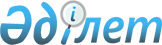 Об утверждении стандартов государственных услуг, оказываемых Агентством Республики Казахстан по регулированию естественных монополий
					
			Утративший силу
			
			
		
					Постановление Правительства Республики Казахстан от 31 августа 2012 года № 1132. Утратило силу постановлением Правительства Республики Казахстан от 13 февраля 2014 года № 86ПРЕСС-РЕЛИЗ      Сноска. Утратило силу постановлением Правительства РК от 13.02.2014 № 86 (вводится в действие по истечении десяти календарных дней после дня его первого официального опубликования).      В соответствии с пунктом 2 статьи 34 Бюджетного кодекса Республики Казахстан от 4 декабря 2008 года, статьями 9-1, 15-2 Закона Республики Казахстан от 27 ноября 2000 года «Об административных процедурах» и подпунктами 2), 3) статьи 6 Закона Республики Казахстан от 11 января 2007 года «Об информатизации» Правительство Республики Казахстан ПОСТАНОВЛЯЕТ:



      1. Утвердить прилагаемые: 



      1) стандарт государственной услуги «Выдача лицензии, переоформление, выдача дубликатов лицензии на деятельность по эксплуатации магистральных газопроводов, нефтепроводов, нефтепродуктопроводов»;



      2) стандарт государственной услуги «Выдача лицензии, переоформление, выдача дубликатов лицензии на деятельность по покупке электрической энергии в целях энергоснабжения».



      2. Настоящее постановление вводится в действие по истечении десяти календарных дней после первого официального опубликования.      Премьер-Министр

      Республики Казахстан                       К. МасимовУтвержден             

постановлением Правительства

Республики Казахстан     

от 31 августа 2012 года № 1132 

Стандарт государственной услуги

«Выдача лицензии, переоформление, выдача дубликатов

лицензии на деятельность по эксплуатации магистральных

газопроводов, нефтепроводов, нефтепродуктопроводов» 1. Общие положения

      1. Государственная услуга «Выдача лицензии, переоформление, выдача дубликатов лицензии на деятельность по эксплуатации магистральных газопроводов, нефтепроводов, нефтепродуктопроводов» (далее - государственная услуга) оказывается Агентством Республики Казахстан по регулированию естественных монополий и его территориальными органами (далее - уполномоченный орган), адреса и графики работы которых указаны в приложении 1 к настоящему стандарту, и через центры обслуживания населения (далее - центр) на альтернативной основе, адреса которых указаны в приложении 1-1 к настоящему стандарту, а также через веб-портал «электронного правительства» www.e.gov.kz или веб-портал «Е-лицензирование» www.elicense.kz (далее - портал) при наличии электронной цифровой подписи у получателя государственной услуги (далее — ЭЦП).

      Сноска. Пункт 1 в редакции постановления Правительства РК от 13.02.2013 № 130 (вводится в действие по истечении двадцати одного дня после первого опубликования).



      2. Форма оказываемой государственной услуги: частично автоматизированная.



      3. Государственная услуга оказывается на основании статьи 12 Закона Республики Казахстан от 11 января 2007 года «О лицензировании», статьи 13 Закона Республики Казахстан от 9 июля 1998 года «О естественных монополиях и регулируемых рынках» и статьи 29 Закона Республики Казахстан от 11 января 2007 года «Об информатизации».



      4. Информация о государственной услуге размещается на портале, интернет-ресурсе Агентства Республики Казахстан по регулированию естественных монополий (далее - Агентство), www.arem.kz, на стендах, расположенных в помещениях департаментов Агентства по областям, городам Астане и Алматы (далее - территориальные органы Агентства), указанных в приложении 1 к настоящему стандарту, а также на интернет-ресурсе Республиканского государственного предприятия «Центр обслуживания населения» Комитета по контролю автоматизации государственных услуг и координации деятельности центров обслуживания населения Министерства транспорта и коммуникаций Республики Казахстан (далее - РГП «Центр») www.con.gov.kz.

      Информация о государственной услуге может быть также предоставлена по телефону саll–центра: (1414).

      Сноска. Пункт 4 с изменением, внесенным постановлением Правительства РК от 13.02.2013 № 130 (вводится в действие по истечении двадцати одного дня после первого опубликования).



      5. Результатом оказываемой государственной услуги является выдача на портале - www.elicense.kz лицензии и (или) приложения к лицензии на осуществление деятельности по эксплуатации, магистральных газопроводов, нефтепроводов, нефтепродуктопроводов в форме электронного документа, удостоверенного ЭЦП уполномоченного лица либо мотивированный ответ об отказе в предоставлении государственной услуги уполномоченного органа в форме электронного документа или на бумажном носителе в уполномоченном органе.



      6. Государственная услуга оказывается физическим и юридическим лицам (далее – получатель государственной услуги).



      7. Сроки оказания государственной услуги:



      1) при обращении в уполномоченный орган или Центр сроки оказания государственной услуги стандарта (со дня приема документов) составляют:



      при выдаче лицензии и (или) приложения к лицензии - в течение пятнадцати рабочих дней с момента сдачи потребителем необходимых документов, определенных в пункте 11 настоящего стандарта (со дня приема документов);



      при переоформлении лицензии и (или) приложения к лицензии - в течение десяти рабочих дней с момента сдачи потребителем необходимых документов, определенных в пункте 11 настоящего стандарта (со дня приема документов);



      при выдаче дубликатов лицензии и (или) приложения к лицензии - в течение двух рабочих дней с момента сдачи потребителем необходимых документов, определенных в пункте 11 настоящего стандарта (со дня приема документов);



      на портале:



      выдача лицензии и (или) приложения к лицензии - в течение пятнадцати рабочих дней со дня подачи потребителем необходимых документов, определенных в пункте 11 настоящего стандарта;



      переоформление лицензии и (или) приложения к лицензии - в течение десяти рабочих дней со дня подачи потребителем необходимых документов, определенных в пункте 11 настоящего стандарта;



      2) максимально допустимое время ожидания в очереди при сдаче документов - не более 20 минут;



      3) максимально допустимое время в очереди при получении документов - не более 20 минут.

      Сноска. Пункт 7 в редакции постановления Правительства РК от 13.02.2013 № 130 (вводится в действие по истечении двадцати одного дня после первого опубликования).



      8. Государственная услуга оказывается платно с предоставлением в уполномоченный орган документа, подтверждающего уплату в бюджет лицензионного сбора за право занятия данной деятельностью.



      Лицензионный сбор за право занятия данной деятельностью взимается при выдаче (переоформлении) лицензий (дубликата лицензий) в соответствии с Кодексом Республики Казахстан «О налогах и других обязательных платежах в бюджет».



      При выдаче приложений к лицензии (дубликатов приложений к лицензии) лицензионный сбор не взимается.



      Ставки лицензионного сбора за право занятия деятельностью по эксплуатации магистральных газопроводов, нефтепроводов, нефтепродуктопроводов указаны в приложении 2 к настоящему стандарту.



      В случае подачи электронного запроса на получение лицензии, переоформление, выдачу дубликатов лицензии на деятельность по эксплуатации магистральных газопроводов, нефтепроводов, нефтепродуктопроводов через портал, оплата осуществляется через платежный шлюз «электронного правительства».



      9. График работы:



      1) Агентства и территориальных органов Агентства указан в приложении 1 к настоящему стандарту, за исключением выходных и праздничных дней;



      прием осуществляется в порядке очереди, без предварительной записи и ускоренного обслуживания;



      2) центров - ежедневно с понедельника по субботу включительно, за исключением выходных и праздничных дней, согласно трудовому законодательству, в соответствии с установленным графиком работы с 9-00 часов до 20-00 часов без перерыва;



      прием осуществляется в порядке «электронной» очереди, без ускоренного обслуживания;



      3) на портале - круглосуточно.

      Сноска. Пункт 9 в редакции постановления Правительства РК от 13.02.2013 № 130 (вводится в действие по истечении двадцати одного дня после первого опубликования).



      10. Государственная услуга оказывается в здании Дома министерств, помещениях территориальных органов Агентства и на портале – в «личном кабинете».



      В здании Дома министерств предусмотрены условия для обслуживания получателей государственной услуги с ограниченными возможностями.



      В помещениях территориальных органов Агентства имеются зал ожидания, информационные стенды.  

2. Порядок оказания государственной услуги

      11. Для получения лицензии и приложения к лицензии (в случае наличия подвидов деятельности) необходимы следующие документы:



      1) заявление установленной формы для юридического или физического лица, указанное в приложениях 3 и 4 к настоящему стандарту;



      2) копии устава и свидетельства о государственной регистрации получателя государственной услуги в качестве юридического лица (нотариально засвидетельствованные, в случае непредставления оригиналов для сверки) - для юридического лица;



      3) копия свидетельства о государственной регистрации получателя государственной услуги в качестве индивидуального предпринимателя для индивидуального предпринимателя;



      4) копия документа, удостоверяющего личность, - для физического лица;



      5) копия свидетельства о постановке получателя государственной услуги на учет в налоговом органе (нотариально засвидетельствованная, в случае непредставления оригинала для сверки);



      6) копия документа, подтверждающего уплату в бюджет лицензионного сбора за право занятия данной деятельностью (нотариально засвидетельствованная, в случае непредставления оригинала для сверки), размер лицензионного сбора указан в приложении 2 к настоящему стандарту;



      7) сведения и документы в соответствии с квалификационными требованиями, указанными в приложении 5 к настоящему стандарту.



      Сведения документов, являющиеся государственными электронными информационными ресурсами уполномоченный орган получает из соответствующих государственных информационных систем через информационную систему портала в форме электронных документов, удостоверенных ЭЦП.



      При приеме документов сотрудник уполномоченного органа сверяет, подлинность оригиналов с копиями документов и со сведениями предоставленными из государственных информационных систем государственных органов, после чего возвращает оригиналы получателю государственной услуги.



      Для получения приложения к лицензии в рамках вида деятельности, на который имеется лицензия, необходимы следующие документы:



      1) заявление установленной формы для юридического или физического лица, указанное в приложениях 3 и 4 к настоящему стандарту;



      2) копия лицензии (нотариально засвидетельствованная, в случае непредставления оригинала для сверки);



      3) сведения и документы в соответствии с квалификационными требованиями к подвиду деятельности, указанными в приложении 5 к настоящему стандарту.



      Сведения документов, являющиеся государственными электронными информационными ресурсами уполномоченный орган получает из соответствующих государственных информационных систем через информационную систему портала в форме электронных документов, удостоверенных ЭЦП.



      При приеме документов сотрудник уполномоченного органа сверяет подлинность оригиналов с копиями документов и со сведениями предоставленными из государственных информационных систем государственных органов, после чего возвращает оригиналы получателю государственной услуги.



      При утере, порче лицензии и (или) приложения к лицензии лицензиат имеет право на получение дубликатов лицензии и (или) приложения к лицензии.



      Для получения дубликата лицензии и (или) приложения к лицензии необходимы следующие документы:



      1) заявление о выдаче дубликата лицензии и (или) приложения к лицензии;



      2) копия документа, подтверждающего уплату в бюджет лицензионного сбора за выдачу дубликата (нотариально засвидетельствованная, в случае непредставления оригинала для сверки), размер лицензионного сбора указан в приложении 2 к настоящему стандарту.



      Лицензия и (или) приложение к лицензии подлежат переоформлению в следующих случаях:



      1) изменения фамилии, имени, отчества физического лица;



      2) перерегистрации индивидуального предпринимателя, изменения его наименования и адреса;



      3) реорганизации юридического лица в форме слияния, присоединения, выделения или преобразования;



      4) изменения наименования и (или) юридического адреса юридического лица.



      В случае изменения наименования вида и (или) подвида деятельности, лицензиат имеет право подать заявление о переоформлении лицензии в порядке, установленном настоящим пунктом.



      Заявление о переоформлении подается лицензиатом в течение тридцати календарных дней с приложением документов, подтверждающих уплату в бюджет лицензионного сбора за право занятия отдельными видами деятельности при переоформлении лицензии (размер лицензионного сбора указан в приложении 2 к настоящему стандарту), копии лицензии и приложения к лицензии (в случае наличия).



      Лицензиат при получении переоформленной лицензии возвращает лицензиару ранее выданную лицензию и приложение к лицензии (в случае наличия).



      Для получения лицензии на портале получателю государственной услуги необходимы следующие документы:



      1) запрос в форме электронного документа, удостоверенный ЭЦП получателя государственной услуги;



      2) устав юридического лица в виде электронной сканированной копии, прикрепляемый к электронному запросу – для юридического лица; 



      3) сведения и документы в соответствии с квалификационными требованиями, указанными в приложении 5 к настоящему стандарту в виде электронных сканированных копий, прикрепляемые к электронному запросу;



      4) удостоверение личности получателя государственной услуги – для физического лица;



      5) свидетельство о государственной регистрации получателя государственной услуги в качестве юридического лица - для юридического лица;



      6) свидетельство о государственной регистрации получателя государственной услуги в качестве индивидуального предпринимателя - для индивидуального предпринимателя;



      7) сведения об оплате в бюджет лицензионного сбора за право занятия данной деятельностью, размер лицензионного сбора указан в приложении 2 к настоящему стандарту.



      Сведения, являющиеся государственными электронными информационными ресурсами, уполномоченный орган получает из соответствующих государственных информационных систем через портал в форме электронных документов, удостоверенных ЭЦП.



      Для получения приложения к лицензии в рамках вида деятельности, на который имеется лицензия, необходимы следующие документы:



      1) запрос в форме электронного документа, удостоверенный ЭЦП получателя государственной услуги;



      2) лицензия в виде электронной сканированной копии, прикрепляемая к электронному запросу (если лицензия на бумажном носителе); 



      3) сведения и документы в соответствии с квалификационными требованиями к подвиду деятельности, указанными в приложении 5 к настоящему стандарту в виде электронных сканированных копий, прикрепляемые к электронному запросу.



      Сведения, являющиеся государственными электронными информационными ресурсами, уполномоченный орган получает из соответствующих государственных информационных систем через портал в форме электронных документов, удостоверенные ЭЦП.



      При утере, порче лицензии и (или) приложения к лицензии лицензиат имеет право на получение дубликатов лицензии и (или) приложения к лицензии.



      Для получения дубликата лицензии и (или) приложения к лицензии необходимы следующие документы:



      1) запрос в форме электронного документа, подписанного электронной цифровой подписью получателя государственной услуги;



      2) сведения об оплате в бюджет лицензионного сбора за право занятия данной деятельностью, размер лицензионного сбора указан в приложении 2 к настоящему стандарту.



      Сведения, являющиеся государственными электронными информационными ресурсами, уполномоченный орган получает из соответствующих государственных информационных систем через портал в форме электронных документов, удостоверенные ЭЦП.



      Лицензия и (или) приложение к лицензии подлежат переоформлению в следующих случаях:



      1) изменения фамилии, имени, отчества физического лица;



      2) перерегистрации индивидуального предпринимателя, изменения его наименования и адреса;



      3) реорганизации юридического лица в форме слияния, присоединения, выделения или преобразования;



      4) изменения наименования и (или) юридического адреса юридического лица.



      В случае изменения наименования вида и (или) подвида деятельности, лицензиат имеет право подать запрос о переоформлении лицензии в порядке, установленном настоящим пунктом.



      Запрос о переоформлении подается лицензиатом в течение тридцати календарных дней с приложением:



      1) сведений об оплате в бюджет лицензионного сбора за право занятия данной деятельностью, размер лицензионного сбора указан в приложении 2 к настоящему стандарту;



      2) данных лицензии и приложения к лицензии (в случае наличия лицензии в форме электронного документа) либо лицензия и приложение к лицензии в виде электронных сканированных копий, прикрепляемых к электронному запросу (в случае наличия лицензии на бумажном носителе).



      Сведения, являющиеся государственными электронными информационными ресурсами, уполномоченный орган получает из соответствующих государственных информационных систем через портал в форме электронных документов, удостоверенные ЭЦП.



      Лицензиат при получении переоформленной лицензии возвращает лицензиару ранее выданную лицензию и приложение к лицензии (в случае наличия).



      12. Формы заявления для получения лицензии и (или) приложения к лицензии размещаются на портале, на интернет-ресурсе Центрального аппарата Агентства www.arem.kz, на стендах, расположенных в помещениях территориальных органов Агентства, указанных в приложении 1 к настоящему стандарту.

      При обращении получателя государственной услуги в Центр бланки заявлений утвержденной формы, согласно приложениям 3 и 4 к настоящему стандарту, размещаются на специальной стойке в зале ожидания, а также интернет-ресурсе РГП «Центр»: www.con.gov.kz.

      Сноска. Пункт 12 с изменением, внесенным постановлением Правительства РК от 13.02.2013 № 130 (вводится в действие по истечении двадцати одного дня после первого опубликования).



      13. Прием документов осуществляется через портал и по адресам и времени, указанным в приложении 1 к настоящему стандарту. 



      На портале прием электронного запроса осуществляется в «личном кабинете» получателя государственной услуги. Запрос автоматически направляется государственному органу – адресату в соответствии с выбранной услугой.



      В центрах прием документов осуществляется в операционном зале посредством «безбарьерного» обслуживания.

      Сноска. Пункт 13 с изменением, внесенным постановлением Правительства РК от 13.02.2013 № 130 (вводится в действие по истечении двадцати одного дня после первого опубликования).



      14. Подтверждением сдачи документов, указанных в пункте 11 настоящего стандарта является регистрация (штамп и дата) в канцелярии Агентства и в территориальных органах Агентства.



      Уполномоченный орган в течение двух рабочих дней с момента получения документов получателя государственной услуги, обязан проверить полноту представленных документов. В случае установления факта неполноты представленных документов уполномоченный орган в указанные сроки дает письменный мотивированный отказ в дальнейшем рассмотрении заявления.



      При обращении через портал, получателю государственной услуги в «личный кабинет» на портале направляется уведомление-отчет о принятии запроса для предоставления государственной услуги с указанием даты и времени получения получателем государственной услуги результата государственной услуги.



      Не позднее двух дней с момента отправки и присвоения номера заявления уполномоченный орган должен зарегистрировать обращение, при этом, получателю государственной услуги в «личный кабинет», а также на электронный адрес, указанный при регистрации на портале, направляется уведомление о принятии заявления уполномоченным органом с указанием даты принятия.



      При обращении в центр подтверждением сдачи документов является расписка о приеме соответствующих документов с указанием:



      1) номера и даты приема запроса;



      2) вида запрашиваемой государственной услуги;



      3) количества и названия приложенных документов;



      4) даты (времени) и места выдачи документов;



      5) фамилии, имени, отчества работника Центра, принявшего заявление на оформление документов;



      6) фамилии, имени, отчества заявителя, фамилии, имени, отчества уполномоченного представителя и их контактных телефонов.

      Сноска. Пункт 14 с изменением, внесенным постановлением Правительства РК от 13.02.2013 № 130 (вводится в действие по истечении двадцати одного дня после первого опубликования).



      15. Лицензия и (или) приложение к лицензии выдается нарочно (личное посещение либо представителю по доверенности) по адресам, указанным в приложении 1 к настоящему стандарту, и (или) в электронном виде.



      При обращении через портал результат оказания услуги получателю государственной услуги направляется в «личный кабинет» на портале.



      В центре выдача готовых документов потребителю осуществляется работником центра посредством «окон» ежедневно на основании расписки в указанный в ней срок.



      В случаях, если потребитель не обратился за результатом услуги в указанный срок, центр обеспечивает его хранение в течение одного месяца, после чего передает в уполномоченный орган.

      Сноска. Пункт 15 с изменениями, внесенными постановлением Правительства РК от 13.02.2013 № 130 (вводится в действие по истечении двадцати одного дня после первого опубликования).



      16. Отказ в выдаче лицензии и (или) приложения к лицензии осуществляется в случаях, если:



      1) занятие видом деятельности запрещено законами Республики Казахстан для данной категории субъектов;



      2) не внесен лицензионный сбор за право занятия отдельными видами деятельности в случае подачи заявления на выдачу лицензии на вид деятельности;



      3) получатель государственной услуги не соответствует квалификационным требованиям;



      4) не согласована выдача лицензии получателю государственной услуги согласующим государственным органом;



      5) в отношении получателя государственной услуги имеется вступивший в законную силу приговор суда, запрещающий ему заниматься отдельным видом деятельности;



      6) судом на основании представления судебного исполнителя запрещено получателю государственной услуги получать лицензии.



      В случае, если уполномоченный орган в установленные сроки не выдал получателю государственной услуги лицензию и (или) приложение к лицензии либо не представил мотивированный отказ в выдаче лицензии и (или) приложения к лицензии, то с даты истечения сроков их выдачи лицензия и (или) приложение к лицензии считаются выданными.



      Уполномоченный орган не позднее пяти рабочих дней с момента истечения срока выдачи лицензии и (или) приложения к лицензии обязан выдать получателю государственной услуги соответствующую лицензию и (или) приложение к лицензии.



      В случае невыдачи уполномоченным органом лицензии и (или) приложения к лицензии по истечении пяти рабочих дней, лицензия и (или) приложение к лицензии считаются полученными, а документом, подтверждающим законность осуществления лицензируемого вида деятельности до получения самой лицензии, является копия описи с отметкой о дате приема документов уполномоченным органом, при обращении через портал - уведомление о получении заявления (номер запроса) уполномоченным органом, а также расписка, выданная сотрудником центра с указанием номера и даты.



      Центр отказывает в приеме документов в случае непредставления потребителем одного из документов, указанных в пункте 11 настоящего стандарта.



      При отказе в приеме документов работником Центра потребителю выдается расписка с указанием недостающих документов.

      Сноска. Пункт 16 в редакции постановления Правительства РК от 13.02.2013 № 130 (вводится в действие по истечении двадцати одного дня после первого опубликования). 

3. Принципы работы

      17. Деятельность уполномоченного органа основывается на следующих принципах:



      1) соблюдения конституционных прав и свобод человека и гражданина;



      2) соблюдения законности при исполнении служебного долга;



      3) вежливости;



      4) предоставления исчерпывающей и полной информации;



      5) защиты и конфиденциальности информации;



      6) обеспечения сохранности документов, которые получатель государственной услуги не получил в установленные сроки.  

4. Результаты работы

      18. Результаты оказания государственной услуги получателю государственной услуги измеряются показателями качества и эффективности в соответствии с приложением 6 к настоящему стандарту.



      19. Нормативные, целевые значения показателей качества и эффективности государственных услуг, по которым оценивается работа уполномоченного органа, оказывающего государственную услугу, ежегодно утверждаются соответствующим приказом центрального аппарата Агентства. 

5. Порядок обжалования

      20. В случае имеющихся претензий по качеству предоставления государственной услуги, жалоба на действия сотрудников уполномоченного органа подается:



      1) в центральном аппарате Агентства на имя заместителя Председателя Агентства, курирующего вопросы лицензирования, по адресу, указанному в приложении 1 к настоящему стандарту;



      2) в территориальных органах Агентства на имя первого руководителя соответствующего территориального органа Агентства по адресам, указанным в приложении 1 к настоящему стандарту;



      3) в Центре, в случае несогласия с результатами оказанной центром государственной услуги, жалоба подается в РГП «Центр», адрес и телефон которого указаны в пункте 26 настоящего стандарта.



      Порядок обжалования действий (бездействий) сотрудников уполномоченного органа разъясняется:



      1) в центральном аппарате Агентства - заместителем Председателя Агентства, курирующим вопросы лицензирования, по адресу, указанному в приложении 1 к настоящему стандарту;



      2) в территориальных органах Агентства - первым руководителем соответствующего территориального органа Агентства по адресам, указанным в приложении 1 к настоящему стандарту.

      Сноска. Пункт 20 в редакции постановления Правительства РК от 13.02.2013 № 130 (вводится в действие по истечении двадцати одного дня после первого опубликования).



      21. Жалобы принимаются в письменной форме по почте либо нарочно по адресам, указанным в приложении 1 к настоящему стандарту. 



      Информацию о порядке обжалования можно получить по телефону информационно-справочной службы call-центра 1414.



      Информацию о порядке обжалования действий (бездействия) работника центра можно получить по телефону информационно-справочной службы call-центра «электронного правительства» 1414 либо по адресам и телефонам, указанным в приложении 1-1 к настоящему стандарту.

      Сноска. Пункт 21 с изменением, внесенным постановлением Правительства РК от 13.02.2013 № 130 (вводится в действие по истечении двадцати одного дня после первого опубликования).



      22. Рассмотрение жалоб осуществляется в порядке и сроки, установленные Законом Республики Казахстан от 12 января 2007 года «О порядке рассмотрения обращений физических и юридических лиц».



      Ответ на поданную жалобу либо информацию о ходе рассмотрения жалобы получателя государственной услуги получает по адресам и телефонам, указанным в приложении 1 к настоящему стандарту.



      23. В случаях несогласия с результатами оказанной государственной услуги, получатель государственной услуги имеет право обратиться в суд в установленном законодательством порядке.



      24. В жалобе указываются для физического лица - фамилия, имя, отчество, почтовый адрес, дата, юридического лица - его наименование, почтовый адрес, исходящий номер и дата. Обращение подписывается получателем государственной услуги.



      При подаче жалобы указываются должность, фамилии и инициалы должностных лиц, чьи действия обжалуются, мотивы обращения и требования.



      25. Подтверждением принятия жалобы, поступившей как нарочно, так и по почте является ее регистрация в журнале обращений физических и юридических лиц (штамп, входящий номер и дата регистрации проставляются на втором экземпляре жалобы или сопроводительном письме к жалобе) в Центральном аппарате Агентства и территориальных органах Агентства по адресам указанным в приложении 1 к настоящему стандарту.



      Получателю государственной услуги в подтверждение о принятии его жалобы лицом, принявшим жалобу, выдается талон, в котором указывается номер, дата, фамилия лица, принявшего жалобу, с указанием контактных данных.



      Рассмотрение жалоб осуществляется в порядке и сроки, предусмотренные законодательством Республики Казахстан.



      О результатах рассмотрения жалобы получателя государственной услуги сообщается в письменном виде по почте заказным письмом либо нарочно под роспись.



      В случае электронного обращения через портал, получателю государственной услуги из «личного кабинета» доступна информация об обращении, которая обновляется в ходе обработки обращения в государственном органе (отметки о доставке, регистрации, исполнении, ответ о рассмотрении или отказе в рассмотрении).



      Ответ от уполномоченного органа предоставляется в соответствии с Законом Республики Казахстан «О порядке рассмотрения обращений физических и юридических лиц».



      При обращении получателя государственной услуги в центр подтверждением их принятия жалобы, поступившей как нарочно, так и почтой, является ее регистрация (штамп, входящий номер и дата регистрации проставляются на втором экземпляре жалобы или сопроводительном письме к жалобе) в канцелярии Центра или РГП «Центр».



      Получателю государственной услуги в подтверждение о принятии его жалобы лицом, принявшим жалобу, выдается талон, в котором указываются номер, дата, фамилия лица, принявшего жалобу, с указанием контактных данных.



      Центром о результатах рассмотрения жалобы получателю государственной услуги сообщается в письменном виде по почте либо нарочно под роспись.

      Сноска. Пункт 25 с изменениями, внесенными постановлением Правительства РК от 13.02.2013 № 130 (вводится в действие по истечении двадцати одного дня после первого опубликования).



      26. Полезную информацию можно получить на интернет-ресурсе:

      1) центрального аппарата Агентства www.arem.kz либо на стендах, расположенных в помещениях территориальных органов Агентства;

      2) республиканского государственного предприятия «Центр обслуживания населения» Комитета по контролю автоматизации государственных услуг и координации деятельности центров обслуживания населения Министерства транспорта и коммуникаций Республики Казахстан www.con.gov.kz либо по адресу: город Астана, проспект Республики, дом 43А, телефон: 8 7172 94 9995.

      Сноска. Пункт 26 в редакции постановления Правительства РК от 13.02.2013 № 130 (вводится в действие по истечении двадцати одного дня после первого опубликования).

Приложение 1                   

к стандарту государственной услуги       

«Выдача лицензии, переоформление,       

выдача дубликатов лицензии на          

деятельность по эксплуатации          

магистральных газопроводов, нефтепроводов,

нефтепродуктопроводов»              

  График работы Агентства Республики Казахстан по регулированию

        естественных монополий и его территориальных органов

Приложение 1-1           

к стандарту государственной услуги 

«Выдача лицензии, переоформление, 

выдача дубликатов лицензии      

на деятельность по эксплуатации   

магистральных газопроводов,     

нефтепроводов, нефтепродуктопроводов»

                Перечень Центров обслуживания населения      Сноска. Стандарт дополнен приложением 1-1 в соответствии с постановлением Правительства РК от 13.02.2013 № 130 (вводится в действие по истечении двадцати одного дня после первого опубликования).

Приложение 2                 

к стандарту государственной услуги      

«Выдача лицензии, переоформление,      

выдача дубликатов лицензии на деятельность

по эксплуатации магистральных газопроводов,

нефтепроводов, нефтепродуктопроводов»    

Ставки лицензионного сбора за право занятия деятельностью по

эксплуатации магистральных газопроводов, нефтепроводов,

нефтепродуктопроводов

      Ставки сбора устанавливаются исходя из размера месячного расчетного показателя, установленного Законом Республики Казахстан «О республиканском бюджете» и действующего на дату уплаты сбора, и составляют:

Приложение 3                 

к стандарту государственной услуги       

«Выдача лицензии, переоформление,      

выдача дубликатов лицензии на деятельность

по эксплуатации магистральных газопроводов,

нефтепроводов, нефтепродуктопроводов»   

     Форма заявления для выдачи лицензии для юридического лицаВ ___________________________________________________________________

                   (полное наименование лицензиара)

От __________________________________________________________________

                (полное наименование юридического лица)                           ЗАЯВЛЕНИЕ       Прошу выдать лицензию и (или) приложение к лицензии на осуществление

_____________________________________________________________________

    (указать вид деятельности и (или) подвид(ы) деятельности

_____________________________________________________________________

Адрес: ______________________________________________________________

            (индекс, город, район, область, улица, № дома,

_____________________________________________________________________

            телефон, факс, е-mail)

Расчетный счет: _____________________________________________________

            (№ счета, наименование и местонахождение банка)

Филиалы (представительства, объекты, пункты, участки): ______________

                                                     (местонахождение

_____________________________________________________________________

                            и реквизиты)

Прилагаемые документы:

_____________________________________________________________________

_____________________________________________________________________

_____________________________________________________________________

Руководитель: _______________    ____________________________________

                 (подпись)             (фамилия, имя, отчество)

      Место печати      _________________20__ года

Заявление принято к рассмотрению ________________20__года

_____________________________________________________________________

(подпись, фамилия, имя, отчество ответственного лица органа лицензирования)

Приложение 4                  

к стандарту государственной услуги       

«Выдача лицензии, переоформление,      

выдача дубликатов лицензии на деятельность

по эксплуатации магистральных газопроводов,

нефтепроводов, нефтепродуктопроводов»   

     Форма заявления для выдачи лицензии для физического лицаВ ___________________________________________________________________

            (полное наименование лицензиара)

_____________________________________________________________________

От __________________________________________________________________

            (полностью фамилия, имя, отчество физического лица)

_____________________________________________________________________ ЗАЯВЛЕНИЕПрошу выдать лицензию и (или) приложение к лицензии на осуществление

_____________________________________________________________________

            (указать вид и (или) подвиды деятельности)

_____________________________________________________________________

Место жительства: ___________________________________________________

Документ, удостоверяющий личность: вид _______, серия _______________

№ _____________________ выдан _______________________________________

дата выдачи: ________________________________________________________

Расчетный счет (если имеется): ______________________________________

                     (№ счета, наименование и местонахождение банка)

Прилагаемые документы:

_____________________________________________________________________

_____________________________________________________________________

_____________________________________________________________________

_____________________________________________________________________

______________________________

__________________ ___________________________________________

   (подпись)                 (фамилия, имя, отчество)

_____________ 20____годаЗаявление принято к рассмотрению ______________20___года

_____________________________________________________________________

      (подпись, фамилия, имя, отчество ответственного лица

лицензиара) 

Приложение 5            

к стандарту государственной услуги  

«Выдача лицензии, переоформление,  

выдача дубликатов лицензии на     

деятельность по эксплуатации      

магистральных газопроводов,     

нефтепроводов, нефтепродуктопроводов»

    Сведения и документы в соответствии с квалификационными

               требованиями (материалы и документы)

Приложение 6                

к стандарту государственной услуги      

«Выдача лицензии, переоформление,      

выдача дубликатов лицензии на деятельность

по эксплуатации магистральных газопроводов,

нефтепроводов, нефтепродуктопроводов»  

    Таблица. Значения показателей качества и эффективностиУтвержден            

постановлением Правительства

Республики Казахстан     

от 31 августа 2012 года № 1132 

Стандарт государственной услуги

«Выдача лицензии, переоформление, выдача дубликатов лицензии на

деятельность по покупке электрической энергии в целях

энергоснабжения» 

1. Общие положения

      1. Государственная услуга «Выдача лицензии, переоформление, выдача дубликатов лицензии на деятельность по покупке электрической энергии в целях энергоснабжения» (далее – государственная услуга) оказывается Агентством Республики Казахстан по регулированию естественных монополий (далее – Агентство), адрес и график работы которого указан в приложении 1 к настоящему стандарту, а также через веб-портал «электронного правительства» www.e.gov.kz или веб-портал «Е-лицензирование» www.elicense.kz (далее – портал), при наличии электронной цифровой подписи у получателя государственной услуги (далее – ЭЦП).



      2. Форма оказываемой государственной услуги: частично автоматизированная.



      3. Государственная услуга оказывается на основании статьи 12 Закона Республики Казахстан от 11 января 2007 года «О лицензировании», статьи 13 Закона Республики Казахстан от 9 июля 1998 года «О естественных монополиях и регулируемых рынках» и статьи 29 Закона Республики Казахстан от 11 января 2007 года «Об информатизации».



      4. Информация о государственной услуге размещается на портале, интернет-ресурсе Агентства www.arem.kz. 



      Информация о государственной услуге может быть также предоставлена по телефону саll–центра портала: (1414).



      5. Результатом оказываемой государственной услуги является выдача на портале - www.elicense.kz лицензии, переоформление, выдача дубликатов лицензии на деятельность по покупке электрической энергии в целях энергоснабжения в форме электронного документа, удостоверенного ЭЦП уполномоченного лица либо мотивированный ответ об отказе в предоставлении государственной услуги уполномоченного органа в форме электронного документа или на бумажном носителе в уполномоченном органе.



      6. Государственная услуга оказывается физическим и юридическим лицам (далее – получатель государственной услуги).



      7. Сроки оказания государственной услуги:



      1) сроки оказания государственной услуги с момента сдачи получателем государственной услуги необходимых документов, определенных в пункте 11 настоящего стандарта (со дня приема документов), в уполномоченный орган или на портал составляют:

      при выдаче лицензии – не позднее пятнадцати рабочих дней;

      при переоформлении лицензии – в течение десяти рабочих дней;

      при выдаче дубликата лицензии – в течение двух рабочих дней;



      2) максимально допустимое время ожидания в очереди при сдаче документов - не более 30 минут;



      3) максимально допустимое время в очереди при получении документов - не более 30 минут.



      8. Государственная услуга оказывается платно с предоставлением в уполномоченный орган документа, подтверждающего уплату в бюджет лицензионного сбора за право занятия данной деятельностью.



      Лицензионный сбор за право занятия данной деятельностью взимается при выдаче (переоформлении) лицензий (дубликата лицензий) в соответствии с Кодексом Республики Казахстан «О налогах и других обязательных платежах в бюджет».



      При выдаче приложений к лицензии (дубликатов приложений к лицензии) лицензионный сбор не взимается.



      Ставки лицензионного сбора за право занятия деятельностью по покупке электрической энергии в целях энергоснабжения, в форме электронного документа указаны в приложении 2 к настоящему стандарту.



      В случае подачи электронного запроса на получение лицензии, переоформление, выдача дубликатов лицензии на деятельность по покупке электрической энергии в целях энергоснабжения через портал, оплата осуществляется через платежный шлюз «электронного правительства».



      9. График работы Агентства указан в приложении 1 к настоящему стандарту.



      Прием документов осуществляется без ускоренного обслуживания.



      График работы портала – круглосуточно.



      10. Государственная услуга оказывается в здании Дома министерств и на портале – в «личном кабинете».



      В здании Дома министерств предусмотрены условия для обслуживания получателем государственной услуги с ограниченными возможностями. 

2. Порядок оказания государственной услуги

      11. Для получения лицензии и приложения к лицензии (в случае наличия подвидов деятельности) необходимы следующие документы:



      1) заявление установленной формы для юридического или физического лица, указанное в приложениях 3 и 4 к настоящему стандарту;



      2) копии устава и свидетельства о государственной регистрации получателя государственной услуги в качестве юридического лица (нотариально засвидетельствованные в случае непредставления оригиналов для сверки) - для юридического лица;



      3) копия свидетельства о государственной регистрации получателя государственной услуги в качестве индивидуального предпринимателя – для индивидуального предпринимателя;



      4) копия документа, удостоверяющего личность, - для физического лица;



      5) копия свидетельства о постановке получателя государственной услуги на учет в налоговом органе (нотариально засвидетельствованная в случае непредставления оригинала для сверки);



      6) копия документа, подтверждающего уплату в бюджет лицензионного сбора за право занятия данной деятельностью (нотариально засвидетельствованная, в случае непредставления оригинала для сверки), размер лицензионного сбора указан в приложении 2 к настоящему стандарту;



      7) сведения и документы в соответствии с квалификационными требованиями, указанными в приложении 5 к настоящему стандарту.



      Сведения документов, являющиеся государственными электронными информационными ресурсами уполномоченный орган получает из соответствующих государственных информационных систем через информационную систему портала в форме электронных документов, удостоверенных ЭЦП.



      При приеме документов сотрудник уполномоченного органа сверяет, подлинность оригиналов с копиями документов и со сведениями предоставленными из государственных информационных систем государственных органов, после чего возвращает оригиналы получателю государственной услуги.



      При утере, порче лицензии лицензиат имеет право на получение дубликата лицензии.



      Для получения дубликата лицензии необходимы следующие документы:



      1) заявление о выдаче дубликата лицензии;



      2) копия документа, подтверждающего уплату в бюджет лицензионного сбора за выдачу дубликата (нотариально засвидетельствованная, в случае непредставления оригинала для сверки), размер лицензионного сбора указан в приложении 2 к настоящему стандарту.



      Лицензия подлежит переоформлению в следующих случаях:



      1) изменения фамилии, имени, отчества физического лица;



      2) перерегистрации индивидуального предпринимателя, изменения его наименования и адреса;



      3) реорганизации юридического лица в форме слияния, присоединения, выделения или преобразования;



      4) изменения наименования и (или) юридического адреса юридического лица.



      В случае изменения наименования вида деятельности, лицензиат имеет право подать заявление о переоформлении лицензии в порядке, установленном настоящим пунктом.



      Заявление о переоформлении подается лицензиатом в течение тридцати календарных дней с приложением документов, подтверждающих уплату в бюджет лицензионного сбора за право занятия отдельными видами деятельности при переоформлении лицензий (размер лицензионного сбора указан в приложении 2 к настоящему стандарту), копии лицензии (в случае наличия).



      Лицензиат при получении переоформленной лицензии возвращает лицензиару ранее выданную лицензию (в случае наличия).



      Для получения лицензии на портале получателю государственной услуги необходимы следующие документы:



      1) запрос в форме электронного документа, удостоверенный ЭЦП;



      2) устав юридического лица в виде электронной сканированной копии, прикрепляемый к электронному запросу – для юридического лица; 



      3) сведения и документы в соответствии с квалификационными требованиями, указанными в приложении 5 к настоящему стандарту - в виде электронных сканированных копий, прикрепляемые к электронному запросу;



      4) удостоверение личности получателя государственной услуги – для физического лица;



      5) свидетельство о государственной регистрации получателя государственной услуги в качестве юридического лица - для юридического лица;



      6) свидетельство о государственной регистрации получателя государственной услуги в качестве индивидуального предпринимателя – для индивидуального предпринимателя;



      7) сведения об оплате в бюджет лицензионного сбора за право занятия данной деятельностью, размер лицензионного сбора указан в приложении 2 к настоящему стандарту.



      Сведения, являющиеся государственными электронными информационными ресурсами, уполномоченный орган получает из соответствующих государственных информационных систем через портал в форме электронных документов, удостоверенных ЭЦП.



      При утере, порче лицензии и (или) приложения к лицензии лицензиат имеет право на получение дубликатов лицензии и (или) приложения к лицензии.



      Для получения дубликата лицензии и (или) приложения к лицензии необходимы следующие документы:



      1) запрос в форме электронного документа, подписанного электронной цифровой подписью получателя государственной услуги;



      2) сведения об оплате в бюджет лицензионного сбора за право занятия данной деятельностью, размер лицензионного сбора указан в приложении 2 к настоящему стандарту.



      Сведения, являющиеся государственными электронными информационными ресурсами, уполномоченный орган получает из соответствующих государственных информационных систем через портал в форме электронных документов, удостоверенные ЭЦП.



      Лицензия и (или) приложение к лицензии подлежат переоформлению в следующих случаях:



      1) изменения фамилии, имени, отчества физического лица;



      2) перерегистрации индивидуального предпринимателя, изменения его наименования и адреса;



      3) реорганизации юридического лица в форме слияния, присоединения, выделения или преобразования;



      4) изменения наименования и (или) юридического адреса юридического лица.



      В случае изменения наименования вида и (или) подвида деятельности, лицензиат имеет право подать запрос о переоформлении лицензии в порядке, установленном настоящим пунктом.



      Запрос о переоформлении подается лицензиатом в течение тридцати календарных дней с приложением:



      1) сведений об оплате в бюджет лицензионного сбора за право занятия данной деятельностью, размер лицензионного сбора указан в приложении 2 к настоящему стандарту;



      2) данных лицензии и приложения к лицензии (в случае наличия лицензии в форме электронного документа) либо лицензии и приложения к лицензии в виде электронных сканированных копий, прикрепляемых к электронному запросу (в случае наличия лицензии на бумажном носителе).



      Сведения, являющиеся государственными электронными информационными ресурсами, уполномоченный орган получает из соответствующих государственных информационных систем через портал в форме электронных документов, удостоверенные ЭЦП.



      Лицензиат при получении переоформленной лицензии возвращает лицензиару ранее выданную лицензию и приложение к лицензии (в случае наличия).



      12. Формы заявления для получения лицензии размещаются на портале, на интернет-ресурсе Агентства www.arem.kz.



      13. Прием документов осуществляется через портал и по адресу и времени, указанному в приложении 1 к настоящему стандарту. 



      На портале прием электронного запроса осуществляется в «личном кабинете» получателя государственной услуги. Запрос автоматически направляется государственному органу – адресату в соответствии с выбранной услугой.



      14. Подтверждением сдачи документов, указанных в пункте 11 настоящего стандарта является регистрация (штамп и дата) в канцелярии Центрального аппарата Агентства.



      Уполномоченный орган в течение двух рабочих дней с момента получения документов получателя государственной услуги обязан проверить полноту представленных документов. В случае установления факта неполноты представленных документов, уполномоченный орган в указанные сроки дает письменный мотивированный отказ в дальнейшем рассмотрении заявления.



      При обращении через портал получателю государственной услуги в «личный кабинет» на портале направляется уведомление – отчет о принятии запроса для предоставления государственной услуги с указанием даты и времени получения получателем результата государственной услуги.



      Не позднее двух дней с момента отправки и присвоения номера заявления уполномоченный орган должен зарегистрировать обращение, при этом, получателю государственной услуги в «личный кабинет», а также на электронный адрес, указанный при регистрации на портале, направляется уведомление о принятии заявления уполномоченным органом с указанием даты принятия. 



      15. Лицензия выдается нарочно (личное посещение либо представителю по доверенности) по адресу указанному в приложении 1 к настоящему стандарту и (или) в электронном виде.



      При обращении через портал результат оказания услуги получателю государственной услуги направляется в «личный кабинет» на портале.



      16. Отказ в выдаче лицензии осуществляется в случаях, если:



      1) занятие видом деятельности запрещено законами Республики Казахстан для данной категории субъектов;



      2) не внесен лицензионный сбор за право занятия отдельными видами деятельности в случае подачи заявления на выдачу лицензии на вид деятельности;



      3) получатель государственной услуги не соответствует квалификационным требованиям;



      4) не согласована выдача лицензии получателю государственной услуги согласующим государственным органом;



      5) в отношении получателя государственной услуги имеется вступивший в законную силу приговор суда, запрещающий ему заниматься отдельным видом деятельности;



      6) судом на основании представления судебного исполнителя запрещено получателю государственной услуги получать лицензии.



      В случае, если уполномоченный орган в установленные сроки не выдал получателю государственной услуги лицензию либо не предоставил мотивированный отказ в выдаче лицензии, то с даты истечения сроков их выдачи лицензия считаются выданными.



      Уполномоченный орган не позднее пяти рабочих дней с момента истечения срока выдачи лицензии обязан выдать получателю государственной услуги соответствующую лицензию.



      В случае невыдачи уполномоченным органом лицензии по истечении пяти рабочих дней лицензия считается полученным, а документом, подтверждающим законность осуществления лицензируемого вида деятельности до получения самой лицензии, является копия описи с отметкой о дате приема документов уполномоченным органом, при обращении через портал – уведомление о получении заявления (номер запроса) уполномоченным органом. 

3. Принципы работы

      17. Деятельность уполномоченного органа основывается на следующих принципах:



      1) соблюдения конституционных прав и свобод человека и гражданина;



      2) соблюдения законности при исполнении служебного долга;



      3) вежливости;



      4) предоставления исчерпывающей и полной информации;



      5) защиты и конфиденциальности информации;



      6) обеспечения сохранности документов, которые получатель государственной услуги не получил в установленные сроки.  

4. Результаты работы

      18. Результаты оказания государственной услуги получателю государственной услуги измеряются показателями качества и эффективности в соответствии с приложением 6 к настоящему стандарту.



      19. Нормативные, целевые значения показателей качества и эффективности государственных услуг, по которым оценивается работа уполномоченного органа, оказывающего государственную услугу, ежегодно утверждаются соответствующим приказом Агентства. 

5. Порядок обжалования

      20. В случае имеющихся претензий по качеству предоставления государственной услуги, жалоба на действия сотрудников уполномоченного органа и подается на имя заместителя Председателя Агентства, курирующего вопросы лицензирования по адресу, указанному в  приложении 1 к настоящему стандарту.



      Порядок обжалования действий (бездействий) сотрудников уполномоченного органа разъясняется заместителем Председателя Агентства, курирующего вопросы лицензирования, по адресу, указанному в приложении 1 к настоящему стандарту.



      21. Жалобы принимаются в письменной форме по почте либо нарочно по адресу, указанному в приложении 1 к настоящему стандарту.



      Информацию о порядке обжалования можно получить по телефону информационно-справочной службы call-центра 1414.



      22. Рассмотрение жалоб осуществляется в порядке и сроки, установленные Законом Республики Казахстан от 12 января 2007 года «О порядке рассмотрения обращений физических и юридических лиц».



      Ответ на поданную жалобу либо информацию о ходе рассмотрения жалобы получатель государственной услуги получает по адресу и телефонам, указанным в приложении 1 к настоящему стандарту.



      23. В случаях несогласия с результатами оказанной государственной услуги, получатель государственной услуги имеет право обратиться в суд в установленном законодательством порядке.



      24. В жалобе указываются для физического лица - фамилия, имя, отчество, почтовый адрес, дата, для юридического лица - его наименование, почтовый адрес, исходящий номер и дата. Обращение подписывается получателем государственной услуги.



      При подаче жалобы указываются должность, фамилии и инициалы должностных лиц, чьи действия обжалуются, мотивы обращения и требования.



      25. Подтверждением принятия жалобы, поступившей как нарочно, так и по почте является ее регистрация в журнале обращений физических и юридических лиц (штамп, входящий номер и дата регистрации проставляются на втором экземпляре жалобы или сопроводительном письме к жалобе) в Центральном аппарате Агентства по адресу указанному в приложении 1 к настоящему стандарту.



      Получателю государственной услуги в подтверждение о принятии его жалобы лицом, принявшим жалобу, выдается талон, в котором указывается номер, дата, фамилия лица, принявшего жалобу, с указанием контактных данных.



      Рассмотрение жалоб осуществляется в порядке и сроки, предусмотренные законодательством Республики Казахстан.



      О результатах рассмотрения жалобы получателю государственной услуги сообщается в письменном виде по почте заказным письмом либо нарочно под роспись.



      В случае электронного обращения через портал, получателю государственной услуги из «личного кабинета» доступна информация об обращении, которая обновляется в ходе обработки обращения в государственном органе (отметки о доставке, регистрации, исполнении, ответ о рассмотрении или отказе в рассмотрении).



      Ответ от уполномоченного органа предоставляется в соответствии с Законом Республики Казахстан «О порядке рассмотрения обращений физических и юридических лиц».



      26. Полезную информацию можно получить на интернет-ресурсе Агентства www.arem.kz. 

Приложение 1                 

к стандарту государственной услуги     

«Выдача лицензии, переоформление,      

выдача дубликатов лицензии на деятельность

по покупке электрической энергии в       

целях энергоснабжения»            

  График работы Агентства Республики Казахстан по регулированию

                         естественных монополий

Приложение 2                 

к стандарту государственной услуги     

«Выдача лицензии, переоформление,      

выдача дубликатов лицензии на деятельность

по покупке электрической энергии в       

целях энергоснабжения»             

Ставки лицензионного сбора за право занятия деятельностью по

покупке электрической энергии в целях энергоснабжения 

      Ставки сбора устанавливаются исходя из размера месячного расчетного показателя, установленного Законом Республики Казахстан 

«О республиканском бюджете» и действующего на дату уплаты сбора, и составляют:

Приложение 3                 

к стандарту государственной услуги     

«Выдача лицензии, переоформление,      

выдача дубликатов лицензии на деятельность

по покупке электрической энергии в       

целях энергоснабжения»            

     Форма заявления для выдачи лицензии для юридического лицаВ ___________________________________________________________________

            (полное наименование лицензиара)

От __________________________________________________________________

            (полное наименование юридического лица) ЗАЯВЛЕНИЕ Прошу выдать лицензию и (или) приложение к лицензии на

осуществление________________________________________________________

            (указать вид деятельности и (или) подвид(ы) деятельности

_____________________________________________________________________

Адрес: ______________________________________________________________

            (индекс, город, район, область, улица, № дома,

_____________________________________________________________________

            телефон, факс, е-mail)

Расчетный счет: _____________________________________________________

                 (№ счета, наименование и местонахождение банка)

Филиалы (представительства, объекты, пункты, участки): ______________

                                                   (местонахождение

_____________________________________________________________________

                              и реквизиты)

Прилагаемые документы: ______________________________________________

_____________________________________________________________________

_____________________________________________________________________

_________

      Руководитель: __________________ ______________________________

                         (подпись)         (фамилия, имя, отчество)      Место печати

                                          _________________20__ годаЗаявление принято к рассмотрению ________________20__года

_____________________________________________________________________

      (подпись, фамилия, имя, отчество ответственного лица органа

                           лицензирования)

Приложение 4                 

   к стандарту государственной услуги     

«Выдача лицензии, переоформление,      

выдача дубликатов лицензии на деятельность

по покупке электрической энергии в       

целях энергоснабжения»            

     Форма заявления для выдачи лицензии для физического лицаВ ___________________________________________________________________

               (полное наименование лицензиара)

_____________________________________________________________________

От __________________________________________________________________

            (полностью фамилия, имя, отчество физического лица)

_____________________________________________________________________ ЗАЯВЛЕНИЕПрошу выдать лицензию и (или) приложение к лицензии на осуществление

______________________________________________________

_____________________________________________________________________

            (указать вид и (или) подвиды деятельности)

_____________________________________________________________________

Место жительства: ___________________________________________________

Документ, удостоверяющий личность: вид _______, серия _______________

№ _____________________ выдан _______________________________________

дата выдачи: ________________________________________________________

Расчетный счет (если имеется): ______________________________________

                (№ счета, наименование и местонахождение банка)

Прилагаемые документы: ______________________________________________

_____________________________________________________________________

_____________________________________________________________________

__________________ ___________________________________________

      (подпись)              (фамилия, имя, отчество)

________________20____годаЗаявление принято к рассмотрению ______________20___года

_____________________________________________________________________

(подпись, фамилия, имя, отчество ответственного лица лицензиара) 

Приложение 5               

к стандарту государственной услуги     

«Выдача лицензии, переоформление,     

выдача дубликатов лицензии на деятельность

по покупке электрической энергии в    

целях энергоснабжения»          

    Сведения и документы в соответствии с квалификационными

                требованиями (материалы и документы)

Приложение 6                 

к стандарту государственной услуги     

«Выдача лицензии, переоформление,      

выдача дубликатов лицензии на деятельность

по покупке электрической энергии в       

целях энергоснабжения»            

   Таблица. Значения показателей качества и эффективности
					© 2012. РГП на ПХВ «Институт законодательства и правовой информации Республики Казахстан» Министерства юстиции Республики Казахстан
				№ п/пНаименование Адрес расположенияГрафик работыГрафик приема корреспонденцииНомер телефона Номер телефона руководителя12345671Центральный аппарат Агентстваг. Астана, ул. Орынбор, 8с 9.00 до 18.30 ч перерыв на обедс 13.00- 14.30 ч в рабочие днис 9.00 до 17.00 ч перерыв на обедс 13.00- 14.30 ч в рабочие дни74-11-96приемная74-02-892Департамент Агентства по г. Астанег. Астана, ул.Тауелсиздик, 7с 9.00 до 18.30 ч перерыв на обедс 13.00- 14.30 ч в рабочие днис 9.00 до 17.00 ч перерыв на обедс 13.00- 14.30 ч в рабочие дни36-83-14приемная36-83-153Департамент Агентства по г. Алматы г. Алматы, площадь Республики, 4с 9.00 до 18.30 ч перерыв на обедс 13.00- 14.30 ч в рабочие днис 9.00 до 17.00 ч перерыв на обедс 13.00- 14.30 ч в рабочие дни272-21-07приемная271-66-394Департамент Агентства по Алматинской областиг. Талдыкорган, ул. Кабанбай батыра, 78с 9.00 до 18.30 ч перерыв на обедс 13.00- 14.30 ч в рабочие днис 9.00 до 17.00 ч перерыв на обедс 13.00- 14.30 ч в рабочие дни27-09-02приемная27-12-505Департамент Агентства по Акмолинской областиг. Кокшетау, ул. Ауэзова, 230с 9.00 до 18.30 ч перерыв на обедс 13.00- 14.30 ч в рабочие днис 9.00 до 17.00 ч перерыв на обедс 13.00- 14.30 ч в рабочие дни25-39-68приемная25-38-976Департамент Агентства по Актюбинской областиг. Актобе, пр. Абылхаир хана, 40с 8.00 до 17.30 ч перерыв на обедс 12.00- 13.30 ч в рабочие днис 8.00 до 16.00 ч перерыв на обедс 12.00- 13.30 ч в рабочие дни54-00-47приемная54-14-197Департамент Агентства по Атырауской областиг. Атырау, ул. Абая, 10 ас 9.00 до 18.00 ч перерыв на обедс 13.00- 14.00 ч в рабочие днис 9.00 до 16.00 ч перерыв на обедс 13.00- 14.00 ч в рабочие дни32-88-31приемная32-82-558Департамент Агентства по Восточно-Казахстанской областиг. Усть-Каменогорск, ул. Бурова, 20с 9.00 до 18.30 ч перерыв на обедс 13.00- 14.30 ч в рабочие днис 9.00 до 17.00 ч перерыв на обедс 13.00- 14.30 ч в рабочие дни78-52-23приемная57-79-919Департамент Агентства по Жамбылской областиг. Тараз, ул. Желтоксан, 78с 9.00 до 18.30 ч перерыв на обедс 13.00- 14.30 ч в рабочие днис 9.00 до 17.00 ч перерыв на обедс 13.00- 14.30 ч в рабочие дни43-54-71приемная45-94-6810Департамент Агентства по Западно-Казахстанской областиг. Уральск, пр. Достык-Дружба, 182/1с 9.00 до 18.30 ч перерыв на обедс 13.00- 14.30 ч в рабочие днис 9.00 до 16.00 ч перерыв на обедс 13.00- 14.30 ч в рабочие дни51-16-61приемная50-95-4411Департамент Агентства по Карагандинской областиг. Караганда, ул. Костенко, 6с 9.00 до 18.30 ч перерыв на обедс 13.00- 14.30 ч в рабочие днис 9.00 до 16.00 ч перерыв на обедс 13.00- 14.30 ч в рабочие дни42-51-96приемная42-67-0012Департамент Агентства по Костанайской областиг. Костанай,пр. Аль-Фараби, 115 с 9.00 до 18.30 ч перерыв на обедс 13.00- 14.30 ч в рабочие днис 9.00 до 17.00 ч перерыв на обедс 13.00- 14.30 ч в рабочие дни54-17-94приемная54-33-6513Департамент Агентства по Кызылординской областиг. Кызылорда, ул. Жахаева, 71с 9.00 до 18.30 ч перерыв на обедс 13.00- 14.30 ч в рабочие днис 9.00 до 17.00 ч перерыв на обедс 13.00- 14.30 ч в рабочие дни27-21-86приемная26-23-6714Департамент Агентства по Мангистауской областиг. Актау, мкр-н 9, 23 «а»с 8.30 до 18.00 ч перерыв на обедс 12.30- 14.00 ч в рабочие днис 9.00 до 16.00 ч перерыв на обедс 12.30- 14.00 ч в рабочие дни42-16-43приемная43-84-1415Департамент Агентства по Павлодарской областиг. Павлодар,ул. Академика К. Сатпева, 136с 9.00 до 18.30 ч перерыв на обедс 13.00- 14.30 ч в рабочие днис 9.00 до 17.00 ч перерыв на обедс 13.00- 14.30 ч в рабочие дни32-55-85приемная32-25-0516Департамент Агентства по Северо-Казахстанской областиг. Петропавловск,ул. Советская, 34с 9.00 до 18.30 ч перерыв на обедс 13.00- 14.30 ч в рабочие днис 9.00 до 16.00 ч перерыв на обедс 13.00- 14.30 ч в рабочие дни42-78-81приемная46-49-6417Департамент Агентства по Южно-Казахстанской области г. Шымкент,пр. Тауке хана, 82с 9.00 до 18.30 ч перерыв на обедс 13.00- 14.30 ч в рабочие днис 9.00 до 17.00 ч перерыв на обедс 13.00- 14.30 ч в рабочие дни53-55-15приемная53-42-63№ п/пНаименование Центров (филиалы, отделы, отделении)Адрес месторасположенияКонтактные данные1234Филиал РГП «ЦОН по Акмолинской области»Филиал РГП «ЦОН по Акмолинской области»Филиал РГП «ЦОН по Акмолинской области»Филиал РГП «ЦОН по Акмолинской области»1Филиал РГП «ЦОН по Акмолинской области»ул. Ауэзова 189 а8 (7162) 40-10-76

8 (7162) 40-10-631)Кокшетауский городской отделг. Кокшетау

ул. Биржан Сал, д. 428 (7162) 25-00-67

8 (7162) 25-06-212)Районный отдел с.Красный Ярг. Кокшетау, с. Красный Яр

ул. Ленина, д. 658 (7162) 40-43-273)Аккольский районный отделАккольский район, г. Акколь,

ул. Нурмагамбетова д. 1028 (71638) 2-09-96

8 (71638) 2-18-494)Аршалынский районный отделАршалынский район, п. Аршалы,

ул. М. Маметовой д. 198 (71644) 2-10-77

8 (71644) 2-28-28

8 (71644) 2-10-775)Атбасарского районный отделАтбасарский район, г. Атбасар,

ул. Валиханова д. 11, оф.8 (71643) 2-45-94

8 (71643) 4-07-22

8 (71643) 4-12-586)Астраханский районный отделАстраханский район,

с. Астраханка, ул. Аль-Фараби, д. 448 (71641) 2-35-96

8 (71641) 2-21-947)Буландынский районный отделБуландынский район, г. Макинск,

ул. Сейфуллина д. 18б, оф.8 (71646) 2-37-20 

8 (71646) 2-37-818)Бурабайский районный отделБурабайский район, г. Щучинск,

ул. Абылай Хана д. 288 (71636) 4-29-97

8 (71636) 4-28-91

8 (71636) 4-59-289)Егиндыкольский районный отдел Егиндыкольский район,

с. Егиндыколь, ул. Победы д. 78 (71642) 2-12-5710)Ерейментауский районный отдел Ерейментауский район,

г. Ерейментау, ул. Мусабаева д. 158 (71633) 2-44-9211)Енбекшильдерский районный отдел Енбекшильдерский район,

г. Степняк, ул. Сыздыкова д. 2а8 (71639) 2-22-41

8 (71639) 2-22-42

8 (71639) 2-22-1812)Есильский районный отделЕсильский район, г. Есиль,

ул. Победы д. 568 (71647) 2-22-0713)Жаркаинский районный отделЖаркаинский район,

г. Державинск, ул. Габдуллина д. 1048 (71648) 9-00-35

8 (71647) 2-22-0514)Жаксынский районный отделЖаксынский район, с. Жаксы,

ул. Ленина д. 88 (71635) 2-17-1015)Зерендинский районный отделЗерендинский район,

с. Зеренда, ул. Мира д. 528 (71632) 2-00-74

8 (71632) 2-29-4316)Коргалжынский районный отделКоргалжынский район,

с. Коргалжын, ул. Абая д. 44а8 (71637) 2-17-83

8 (71637) 2-20-3617)Степногорский городской отделг. Степногорск, 4 мкр. д. 78 (71645) 2-00-40

8 (71645) 2-00-3018)Сандыктауский районный отделСандыктауский район,

с. Балкашино, ул. Абылай хана д. 1198 (71640) 9-26-6619)Целиноградский районный отделЦелиноградский район, а. Акмол, ул. Гагарина д. 158 (71651) 3-12-30

8 (71651) 3-11-9820)Шортандинский районный отделШортандинский район,

п. Шортанды, пер. Безымянный д. 18 (71631) 2-17-97Филиал РГП «ЦОН по Актюбинской области»Филиал РГП «ЦОН по Актюбинской области»Филиал РГП «ЦОН по Актюбинской области»Филиал РГП «ЦОН по Актюбинской области»1.Филиал РГП «ЦОН по Актюбинской области»г. Актобе,

ул. Тургенева 1098 (7132) 56-57-871)Актобинский городской отдел № 1г. Актобе,

ул. Тургенева 1098 (7132) 57-80-272)с. Каргалинское (Жилянка)г. Актобе Каргалинский район, с. Каргалинское (Жилянка),

ул. Сатпаева 108 (7132) 98-60-06

8 (7132) 98-60-053)Алгинский районный отделАлгинский район г. Алга,

ул. Кирова 238 (71337) 3-20-79

8 (71337) 3-10-964)Мартукский районный отделМартукский район п. Мартук

ул. Байтурсынова 1 «Б»8 (71331) 22-4-13

8 (71331) 22-1-145)Хромтауский районный отделХромтауский район,

г. Хромтау ул. Абая 128 (71336) 26-6-33

8 (71336) 26-6-346)Кандыагашский районный отделМугалжарский район,

г. Кандыагаш мкр. Молодежный 47 «Б»8 (71333) 30-2-19

8 (71333) 30-2-187)Эмбенский районный отделМугалжарский район, г. Эмба ул. Амирова 108 (71334) 23-9-838)Темирский районный отдел № 8Темирский район, п. Шубаркудук, Байганина 15 «А»8 (71346) 23-5-83

8 (71334) 23-9-879)Кобдинский районный отделКобдинский район

п. Кобда пер. Нурымжанова 28 (71341) 22-1-47

8 (71341) 22-1-3810)Каргалинский районный отдел с.БадамшаКаргалинский район, с. Бадамша

ул. Айтеке би 278 (71342) 23-4-64

8 (71342) 23-4-6211)Ойылский районный отделУилский район, с. Уил

ул. Кокжар 648 (71332) 21-1-81

8 (71332) 21-1-8212)Айтекебийский районный отдел № 12 Айтекебийский район,

с. Комсомольское ул. Балдырган 108 (71339) 22-3-73

8 (71339) 22-3-7413)Байганинский районный отделБайганинский район,

с. Карыуылкелди

ул. Барак батыра 41 «А»8 (71345) 23-5-86

8 (71345) 23-5-8714)Ыргызский районный отделАктюбинская область, Иргизский район,

с. Иргиз ул. Жангельдина 78 (71343) 21-8-2815)Шалкарский районный отделАктюбинская область, Шалкарский район,

г. Шалкар, ул. Айтеке би 638 (71335) 23-6-10

8 (71335) 23-6-11Филиал РГП «ЦОН по Алматинской области»Филиал РГП «ЦОН по Алматинской области»Филиал РГП «ЦОН по Алматинской области»Филиал РГП «ЦОН по Алматинской области»1.Филиал РГП «ЦОН по Алматинской области»г. Талдыкорган,

ул. Тауелсыздык, 67Б8 (7282) 24-15-06

8 (7282) 24-41-331)Аксуский районный отделп. Жансугурова,

Кабанбай батыра, 208 (72832) 2-14-51Отделение Капалс. Капал,

ул. Алпысбаева, 38 (72841) 2-17-602)Алакольский районный отделг. Ушарал,

ул. 8 марта, 638 (72833) 2-35-46

8 (72833) 2-35-48Отделение Кабанбайп. Кабанбай,

ул. Абылайхана, 2378 (72837) 4-13-853)Балхашский районный отделс. Баканас,

ул. Бижанова, 25 «А»8 (72773) 95-2-22 8 (72773) 9-18-204)Енбекшиказахский районный отделг. Есик,

ул. Абая, 314А8 (72775) 4-54-70

8 (72775) 4-54-69Отделение Шелекс. Шелек,

ул. Бижанова, 1008 (72775) 2-34-96

8 (72775) 2-34-975)Ескельдинский районный отделп. Карабулак,

ул. Оразбекова, 528 (72836) 3-22-166)Жамбылский районный отделп. Узынагаш,

ул. Мажитова, 18 (72770) 2-30-907)Илийский районный Отдел п. Отеген батыра, мкр. Куат,

ул. Тауелсіздік, 258 (727) 251-74-46

8 (727) 251-74-47Отделение Боролдайс. Боролдай,

ул. Вокзальная, 6 «А»8 (72738) 7-82-42Отделение Караойс. Караой,

ул. Тындала, 98 (7275) 24-88-10Отделение Акшис. Акши,

ул. Конаева, 298)Карасайский районный отделг. Каскелен,

ул. Жангозина, 388 (72771) 2-56-86

8 (72771) 2-56-96Отделение Тау-Самалып. Тау Самалы,

ул. Рыскулова, 1298 (727) 391-38-58Отделение Шамалганст. Шамалган,

ул. Конаева, 1 «В»8 (7272) 93-66-339)Караталский районный отделг. Уштобе,

ул. Абылай хана, 228 (72834) 2-02-07

8 (72834) 2-20-9210)Кербулакский районный отделг. Сарыөзек,

ул. Момышұлы, б/н8 (72840) 3-25-88Отделение Когалып. Когалы,

ул. Желтоксан, 458 (72842) 9-10-5911)Коксуский районный отделп. Балпык би,

ул. Измайлова, 108 (72838) 2-16-19

8 (72838) 2-16-18 12)Капшагайский городской отделг. Капшагай,

ул. Кунаева, 418 (72772) 4-79-61

8 (72772) 4-79-60Отделение Шенгелдыс. Шенгельды,

ул. Сейфуллина, 348 (72772) 7-11-9413)Саркандский районный отделг. Саркан,

ул. Жамбыла, б/н8 (72839) 2-35-80

8 (72839) 2-37-14Отделение Лепсыст. Лепсы,

ул. Толебаева, 18 (72843) 2-10-1614)Райымбекский районный отделс. Кеген,

ул. Момышұлы, б/н8 (72777) 2-20-84

8 (72777) 2-20-82

8 (72777) 2-18-78Отделение Нарынколс. Нарынкол,

ул. Райымбека, б/н8 (72779) 2-11-6515)Панфиловский районный отделг. Жаркент,

ул. Головацкого, б/н8 (72831) 5-51-1116)Талгарский районный отделг. Талгар,

ул. Лермонтова, 53 «А»8 (727) 388-11-30

8 (72774) 2-21-43 8 (72774) 2-21-33Отделение Нурас. Нура,

ул. Школьная, 108 (72774) 5-80-6217)Талдыкорганский городской отделг. Талдыкорган,

ул. Тауелсыздык, 67Б8 (7282) 24-49-75

8 (7282) 24-40-4318)Текелийский городской отделг. Текели,

ул. Октябрьская, 78 (72835) 4-35-38

8 (72835) 4-35-1819)Уйгурский районный отделс. Чунджа,

ул. Касымбекова, 358 (72778) 2-43-35

8 (72778) 2-43-31

8 (72778) 2-43-32Филиал РГП «ЦОН по Атырауской области»Филиал РГП «ЦОН по Атырауской области»Филиал РГП «ЦОН по Атырауской области»Филиал РГП «ЦОН по Атырауской области»1.Филиал РГП «ЦОН по Атырауской области»г. Атырау,

проспект Сатпаева, дом 238 (7122) 21-34-671)Областной отделг. Атырау,

проспект Сатпаева, дом 238 (7122) 21-29-422)городской отдел № 1г. Атырау,

ул. Баймуханова дом 16а8 (7122) 35-75-05

8 (7122) 35-75-303)городской отдел № 2г. Атырау,

Балыкшы, ул. Байжигитова дом 80а8 (7122) 24-34-90

8 (7122) 24-37-894)Индерский районный отделАтырауская область, Индерский район,

пос. Индерборский, ул. Мендыгалиева, 308 (71234) 2-12-96

8 (71234) 2-18-385)Махамбетский районный отдел Атырауская область, Махамбетский район,

с. Махамбет, ул. Абая, дом 108 (71236) 2-24-96

8 (71236) 2-15-256)Кызылкогинский районный отделАтырауская область, Кызылкугинский район,

с. Миялы, ул. Абая, дом 18 (71238) 2-20-46

8 (71238) 2-20-277)Жылыойский районный отделАтырауская область, Жылыойский район,

г. Кульсары, ул. Бейбитшилик, 88 (71237) 5-03-54

8 (71237) 5-01-288)Курмангазинский районный отделАтырауская область, Курмангазинский район,

с. Ганюшкино, ул. Есболаев, 66а8 (71233) 2-05-13

8 (71233) 2-07-149)Макатский районный отделАтырауская область, Макатский район,

п. Макат, ул. Центральная, 28 (71239) 3-22-97

8 (71239) 3-22-9610)Исатайский районный отделАтырауская область, Исатайский район,

с. Аккыстау, ул. Егеменды Казахстан, дом 98 (71231) 2-16-70

8 (71231) 2-16-69Филиал РГП «ЦОН по Восточно-Казахстанской области»Филиал РГП «ЦОН по Восточно-Казахстанской области»Филиал РГП «ЦОН по Восточно-Казахстанской области»Филиал РГП «ЦОН по Восточно-Казахстанской области»1.Филиал РГП «ЦОН по Восточно-Казахстанской области»г. Усть-Каменогорск,

ул. Белинского 37а8 (7232) 78-42-36

8 (7232) 28-94-671)Усть-Каменогорский городской отдел № 1г. Усть-Каменогорск,

пр. Сатпаева 20/18 (7232) 60-39-222)Усть-Каменогорский городской отдел № 2г. Усть-Каменогорск,

ул. Казахстан 99/18 (7232) 57-83-88

8 (7232) 22-81-373)Глубоковский районный отделГлубоковский район,

п. Глубокое, ул. Поповича, 228 (72331) 2-23-354)Зайсанский городской отделЗайсанский район,

г. Зайсан, ул. Жангельдина, 52а8 (72340) 2-67-815)Зыряновский районный отделЗыряновский район,

г. Зыряновск, ул. Стахановская, 398 (72335) 6-02-396)Катон-Карагайский районный отделКатон-Карагайский район,

с. Улкен – Нарын,

ул. Абылайхана, 968 (72341) 2-23-607)Курчумский районный отделКурчумский район, с. Курчум, ул. Б. Момышулы, 778 (72339) 2-13-108)Риддерский районный отделг. Риддер,

ул. Семипалатинская, 128 (72336) 4-62-629)Тарбагатайский районный отделТарбагатайский район,

с. Аксуат, ул. Абылайхана, 238 (72346) 2-24-9610)Уланский районный отделУланский район, п. Молодежный дом 98 (72338) 2-78-9611)Шемонаихинский городской отделШемонаихинский район,

г. Шемонайха 3-микрорайон 128 (72332) 3-41-0012)Семейский городской отдел № 1г. Семей,

408 квартал, 218 (7222) 33-57-97

8 (7222) 33-55-9313)Семейский городской отдел № 2г. Семей,

ул. Найманбаева 161А8 (7222) 52-69-2914)Абайский районный отделАбайский район, с. Карауыл,

ул. Кунанбаева, 128 (72252) 2-22-6415)Аягозский городской отделАягозский район, г. Аягоз,

ул. Дуйсенова, 848 (72237) 5-24-3216)Бескарагайский районный отделБескарагайский район,

с. Бескарагай, ул. Пушкина, 2А8 (72236) 9-06-3017)Бородулихинский районный отделБородулихинский район,

с. Бородулиха, ул. Молодежная, 258 (72351) 2-20-4818)Жарминский районный отделЖарминский район,

с. Калбатау, ул. Достык, 988 (72347) 6-54-0019)Курчатовский районный отделКурчатовский район,

г. Курчатов, ул. Абая,128 (72251) 2-21-6620)Кокпектинский районный отделКокпектинский район,

с. Кокпекты, ул. Шериаздана, 388 (72348) 2-21-7121)Урджарский районный отделУрджарский район,

с. Урджар, ул. Абылайхана 1168 (72230) 2-19-85Филиал РГП «ЦОН по Жамбылской области»Филиал РГП «ЦОН по Жамбылской области»Филиал РГП «ЦОН по Жамбылской области»Филиал РГП «ЦОН по Жамбылской области»1.Филиал РГП «ЦОН по Жамбылской области»г. Тараз

пр. Абая 2328 (7262) 56-90-01

8 (7262) 46-00-281)Таразский городской отделг. Тараз,

ул. К. Койгелды, № 158 «а»8 (7262) 43-84-212)Отдел № 1г. Тараз,

ул. Сатпаева, 1 «б»8 (7262) 56-90-273)Отдел № 2г. Тараз,

мкр. Талас, 28 (72622) 6-17-784)Отдел № 3г. Тараз

пр. Абая, 2328 (7262) 56-90-045)Байзакский районный отделс. Сарыкемер,

ул. Медеуова, 338 (72637) 2-28-046)Жамбылский районный отделс. Аса,

ул. Абая, 1278 (72633) 2-11-997)Жуалынский районный отделс. Б. Момышулы,

ул. Сауранбекулы, 498 (72635) 5-02-468)Кордайский районный отделс. Кордай,

ул. Домалак анна, 2158 (72636) 2-13-529)Меркенский районный отделс. Мерке,

ул. Исмаилова, 2328 (72632) 4-42-54 10)Мойынкумский районный отделс. Мойынкум,

ул. Рыскулбекова, 215 8 (72642) 2-47-9311)Сарысуский районный отделг. Жанатас,

ул. Жибек жолы, 18 (72634) 6-33-0012)Таласский районный отдел г. Каратау,

ул. Молдагулова, 518 (72644) 6-33-9313)Отдел Т. Рыскуловского районас. Кулан, ул. Жибек жолы, 718 (72631) 2-18-1014)Шуский районный отделг. Шу,

ул. Автобазовская, 1 8 (72643) 2-17-9715)Отдел с. Гродековос. Гродеково,

ул. Мира, 888 (72633) 3-16-76

8 (7262) 51-23-24Филиал РГП «ЦОН по Западно-Казахстанской области»Филиал РГП «ЦОН по Западно-Казахстанской области»Филиал РГП «ЦОН по Западно-Казахстанской области»Филиал РГП «ЦОН по Западно-Казахстанской области»1.Филиал РГП «ЦОН по Западно-Казахстанской области»ЗКО, г. Уральск,

ул. Жамбыла, д. 81/28 (7112) 23-68-81

8 (7112) 28-25-27

8 (7112) 28-29-141)Отдел по Акжаикскому районуЗКО, Акжаикский район,

с. Чапаев, переулок Акжаикский, 28 (711) 36-92-5802)Отдел по Бокейординскому районуЗКО, Бокейординский район,

с. Сайхин, ул. Бергалиева, 18 (711) 40-21-847

8 (711) 40-21-8353)Отдел по Бурлинскому районуЗКО, Бурлинский район,

г. Аксай, ул. Железнодорожная, 121 А8 (711) 33-35-550

8 (711) 33-36-7784)Отдел по Жангалинскому районуЗКО, Жангалинский район,

с. Жангала, ул. Халыктар достыгы, 63А8 (711) 41-22-403

8 (711) 41-22-4045)Отдел по Жанибекскому районуЗКО, Жанибекский район,

с. Жанибек, ул. Иманова, 798 (711) 35-22-4256)Отдел по Зеленовскому районуЗКО, Зеленовский район,

с. Переметное, ул. Гагарина, 69Б8 (711) 30-23-614

8 (711) 30-23-6167)Отдел по Казталовскому районуЗКО, Казталовский район,

с. Казталовка, ул. Лукманова, 22А8 (711) 44-32-204

8 (711) 44-32-2058)Отдел по Каратюбинскому районуЗКО, Каратобинский район,

с. Каратобе, ул. Курмангалиева, 23/18 (711) 45-31-800

8 (711) 45-31-4639)Отдел по Сырымскому району ЗКО, Сырымский район,

с. Жымпиты, ул. Казахстанская, 11/28 (711) 34-31-446

8 (711) 34-31-44710)Отдел по Таскалинскому районуЗКО, Таскалинский район,

с. Таскала, ул. Вокзальная, 68 (711) 39-22-398

8 (711) 39-21-97911)Отдел по Теректинскому районаЗКО, Теректинский район,

с. Федоровка, ул. Юбилейная, 248 (711) 32-23-378

8 (711) 32-23-37912)Отдел по Чингирлаускому районуЗКО, Чингирлауский район, с. Чингирлау, ул. Тайманова, 958 (711) 37-33-311

8 (711) 37-34-42013)Отдел по Казталовскому районуЗКО, Казталовский район,

с. Жалпактал, ул. С. Датулы, 238 (711) 38-21-044

8 (711) 38-21-04514)Отдел по Дарьинскому сельскому округуЗКО, Зеленовский район,

с. Дарьинское, ул. Балдырган, 27/18 (711) 31-24-080

8 (711) 31-24-08215)Отдел по Тайпакскому сельскому округу Акжаикского районаЗКО, Акжаикский район,

с. Тайпак, ул. Шемякина, 138 (711) 42-21-88416)Отдел по Акжаикскому сельскому округу Теректинского районаЗКО, Теректинский район,

с. Акжаик, ул. Ак жайык, 58 (711) 43-91-316Филиал РГП «ЦОН по Карагандинской области»Филиал РГП «ЦОН по Карагандинской области»Филиал РГП «ЦОН по Карагандинской области»Филиал РГП «ЦОН по Карагандинской области»1.Филиал РГП «ЦОН по Карагандинской области»ул. Чкалова 78 (7212) 41-63-101)Городской отдел № 1ул. Ержанова 47/38 (7212) 33-13-102)Городской отдел № 2ул. Чкалова 78 (7212) 41-03-923)Городской отдел № 3ул. Муканова 58 (7212) 77-26-574)Городской отдел № 4ул. Архитектурная 88 (7212) 45-71-015)Городской отдел № 521 мкр. дом 6/78 (7212) 32-92-516)Городской отдел № 6ул. Серова, 738 (7212) 93-16-947)Отдел № 1 г. Темиртауул. Блюхера, 238 (7213) 44-67-458)Отдел № 2 г. Темиртаупр. Республики, 1288 (7213) 99-79-969)Абайский районный отдел № 1г. Абай

ул. Абая, 548 (72131) 4-77-0710)Абайский районный отдел № 2г. Абай,

п. Топар, ул. Казыбек би, 38 (72153) 3-04-4611)Отдел г. Сараньг. Сарань

ул. Жамбыла, 858 (72137) 4-25-2612)Отдел № 1 г. Шахтинскг. Шахтинск

проспект А. Кунанбаева 65Б8 (72156) 5-21-2513)Отдел № 2 г. Шахтинскг. Шахтинск п. Шахан Квартал 10/16 д.168 (72156) 3-20-9914)Осакаровский районный отдел № 1п. Осакаровка

ул. Пристационная, 128 (72149) 4-32-6215)Осакаровский районный отдел № 2р-н Осакаровка п. Молодежный ул. Абая 138 (72148) 2-22-4616)Отдел г. Сатпаевг. Сатпаев

проспект Сатпаева, 1118 (71063) 4-03-4717)Отдел г. Балхашг. Балхаш ул. Бокейхана 20а8 (71036) 6-83-3718)Шетский районный отделсело Аксу – Аюлы, ул. Жапакова, 23/1

п. Агадырь, ул. Тәуелсіз Қазақстан, 48 (71031) 2-21-8819)Отдел г. Жезказганг. Жезказган

Б. Момышулы, 98 (7102) 73-81-0920)Жанааркинский районный отделЖанааркинский район,

ул. А. Оспанова, 40 п. Атасу8 (71030) 2-69-0921)Отдел г. Каражалг. Каражал

ул. Ленина, 188 (71032) 2-70-2122)Отдел г. Приозерскг. Приозерск

ул. Балхашская 78 (71039) 5-27-3723)Бухар-жырауский районный отдел № 1 Бухар-Жырауский район,

ул. Абылай хана, 37 п. Ботакара8 (72154) 2-23-7324)Бухар-жырауский районный отдел № 2 Бухар-Жырауский район, 

ул. Мира 248 (72138) 3-15-6225)Актогайский районный отдел № 1п. Актогай,

ул. Бокейхана, 10 п. Актогай8 (71037) 2-11-0526)Актогайский районный отдел № 2п. Сары-шаган

ул. Абая 128 (71038) 22-3-3927)Нуринский районный отделп. Киевка,

ул. Сулейменовых, 28 (72144) 2-11-1128)Улытауский районный отделУлытауский район

ул. Амангельды 29а п. Улытау8 (71035) 2-13-0629)Каркаралинский районный отделг. Каркаралинск,

ул. Аубакирова, 218 (72146) 3-17-03Филиал РГП «ЦОН по Костанайской области»Филиал РГП «ЦОН по Костанайской области»Филиал РГП «ЦОН по Костанайской области»Филиал РГП «ЦОН по Костанайской области»1.Филиал РГП «ЦОН по Костанайской области»Костанайская область

г. Костанай ул. Тарана д. 1148 (7142) 53-44-84

8 (7142) 53-25-561)Костанайский городской отделКостанайская область

г. Костанай ул. Гашика д. 148 (7142) 26-45-512)Алтынсаринский отделКостанайская область,

п. Силантьевка, ул. Ленина, 518 (71445) 21-5-28

8 (71445) 21-5-293)Амангельдинский отделКостанайская область,

с. Амангельды, ул. Майлина, 27/78 (71440) 21-2-55

8 (71440) 21-2-694)Аркалыкский отделКостанайская область,

г. Аркалык, ул. Абая, 628 (71430) 75-6-87

8 (71430) 75-6-865)Аулиекольский отделКостанайская область,

с. Аулиеколь, ул. Ленина, 328 (71453) 21-8-31

8 (71453) 21-9-026)Денисовский отделКостанайская область,

с. Денисовка, ул. Советская, 138 (71434) 22-0-30

8 (71434) 92-7-167)Жангельдинский отделКостанайская область Жангельдинский р-он,

с. Торай, ул. 8 марта 378 (71439) 22-0-05

8 (71439) 21-5-858)Житикаринский отделКостанайская область

г. Житикара, ул. Ленина д. 1088 (71435) 28-2-83

8 (71435) 28-2-009)Камыстинский отдел Костанайская область,Камыстинский р-он,

с. Камысты, ул. Ержанова д.668 (71437) 22-2-76

8 (71437) 22-2-7510)Карабалыкский отделКостанайская область Карабалыкский р-он,

п. Карабалык, ул. Космонавтов д. 168 (71441) 32-9-61

8 (71441) 32-5-0211)Карасуский отделКостанайская область, Карасуский р-он, с. Карасу,

ул. Комсомольская д. 248 (71452) 22-1-47

8 (71452) 21-9-6912)Лисаковский отделКостанайская область,

г. Лисаковск, микрорайон № 4, д. 258 (71433) 32-0-90

8 (71433) 35-3-8913)Мендыкаринский отделКостанайская область Мендыкаринский р-он,

с. Боровское, ул. Королева д. 4А8 (714-43) 22-4-6014)Наурзумский отделКостанайская область, Наурзумский р-он,

п. Караменды, ул. Шакшак Жанибека д. 58 (714-54) 21-0-53

8 (714-54) 21-0-1515)Рудненский отдел № 1Костанайская область,

г. Рудный, пр. Космонавтов, д. 128 (714-31) 49-8-0216)Рудненский отдел № 2Костанайская область,

г. Рудный, ул. Корчагина, д. 768 (71431) 90-0-38

8 (71431) 98-9-4717)Сарыкольский отделКостанайская область, Сарыкольский р-он,

п. Сарыколь, ул. Ленина 1048 (71451) 21-3-21

8 (71451) 21-2-0918)Тарановский отделКостанайская область, Тарановский р-он,

с. Тарановское, ул. Калинина, 938 (71436) 36-5-89

8 (71436) 37-4-5219)Узункольский отделКостанайская область, Узункольский р-он,

с. Узынколь, ул. Абая, 798 (71444) 21-5-67

8 (71444) 21-1-6220)Федоровский отделКостанайская область, Федоровский р-он,

с. Федоровка, ул. Красноармейская 568 (71442) 22-5-18

8 (71442) 23-2-8321)Отдел Костанайского районаКостанайская область, Костанайский р-он,

п. Затабольск, ул. Калинина, 538 (71455) 24-3-15

8 (71455) 24-3-16Филиал РГП «ЦОН по Кызылординской области»Филиал РГП «ЦОН по Кызылординской области»Филиал РГП «ЦОН по Кызылординской области»Филиал РГП «ЦОН по Кызылординской области»1.Филиал РГП «ЦОН по Кызылординской области» Кызылординская область

г. Кызылорда ул. Г. Муратбаева 2Е8 (7242) 23-07-161)городской отдел № 1г. Кызылорда,

пос. Тасбогет, ул. Амангельды б/н8 (7242) 21-66-642)городской отдел № 2г. Кызылорда,

ул. Жанкожа батыр, 828 (7242) 25-60-573)городской отдел № 3г. Кызылорда,

мкр. Шугыла, 458 (7242) 24-86-114)городской отдел № 4г. Кызылорда, мкр. Акмешит, 1б8 (7242) 22-48-275)Байконырский городской отделКызылординская область

г. Байконыр, ул. Максимова № 17а8 (3362) 27-54-816)Аральский районный отделКызылординская область

г. Аральск, ул. Карасакал, б/н8 (72433) 25-0-027)Казалинский районный отделКызылординская область

г. Казалинск, ул. Жанкожа батыра, б/н8 (72438) 26-1-278)Кармакшинский районный отделКызылординская область

кент Жосалы, ул. Абая, б/н8 (72437) 2-11-629)Жалагашский районный отделКызылординская область

кент Жалагаш, ул. Желтоксан, б/н8 (72431) 32-3-0310)Сырдарьинский районный отделКызылординская область

кент Теренозек, ул. Амангельди № 55 «а»8 (72436) 2-29-0011)Шиелинский районный отделКызылординская область

кент Шиели, ул. Рыскулова, б/н8 (72432) 4-15-5912)Жанакорганский районный отдел Кызылординская область

кент Жанакорган, ул. Сыганак, б/н8 (72435) 21-4-51Филиал РГП «ЦОН по Мангистауской области»Филиал РГП «ЦОН по Мангистауской области»Филиал РГП «ЦОН по Мангистауской области»Филиал РГП «ЦОН по Мангистауской области»1.Филиал РГП «ЦОН по Мангистауской области»г. Актау,

15 мкр зд. 67 б8 (7292) 42-23-11

8 (7292) 42-23-121)Актауский городской отдел № 1г. Актау,

15 мкр зд. 67 б8 (7292) 42-23-172)Жанаозенский городской отдел № 2г. Жанаозен мкр-н Оркен,

зд. Дом творчества школьников8 (72934) 5-03-903)Мунайлинский районный отдел № 3Мунайлинский район,

с. Мангистау зд. Общественных организаций8 (7292) 46-56-834)Бейнеуский районный отдел № 4с. Бейнеу ул. Косай ата

зд. Центр молодежи8 (72932) 2-55-35Боранкулское отделение № 9 Бейнеуского районас. Боранкул 7 аул,

зд. ГУ Боранкул мадениет8 (72932) 3-16-955)Мангистауский районный отдел № 5с. Шетпе ул. Центральная

№ 15 здание Казпочта8 (72931) 22-0-796)Каракиянский районный отдел № 6с. Курык

ул. Валиханова дом № 158 (72937) 22-2-10 7)Тупкараганский районный отдел № 7г. Форт-Шевченко

ул. Маяулыз д. 6-д8 (72938) 2-30-38Акшукурское отделение № 10 Тупкараганского районас. Акшукур зд. ТОО «Жайлау»

ул. Уштерек № 58 (72938) 33-28-448)Жетыбайский районный отдел № 8пос. Жетыбай ул. Жанакурылыс, здание № 108 (72935) 26-9-33Филиал РГП «ЦОН по Павлодарской области»Филиал РГП «ЦОН по Павлодарской области»Филиал РГП «ЦОН по Павлодарской области»Филиал РГП «ЦОН по Павлодарской области»1.Филиал РГП «ЦОН по Павлодарской области»г. Павлодар

ул. Павлова 488 (7182) 33-47-35

8 (7182) 70-42-011)Павлодарский городской отделг. Павлодар

ул. Кутузова 2048 (7182) 34-59-04

8 (7182) 34-59-052)Павлодарский городской отдел № 1г. Павлодар

ул. Исиналиева 248 (7182) 32-04-67

8 (7182) 70-42-093)Павлодарский районный отделг. Павлодар

ул. Толстого 108 (7182) 62-92-29

8 (7182) 32-26-834)Экибастузский городской отделг. Экибастуз

ул. Машхур-Жусуп 92/28 (7187) 77-66-93

8 (7182) 70-42-275)Аксусский городской отделг. Аксу

ул. Ленина 108 (7183) 76-90-60

8 (7183) 76-91-776)Актогайский районный отделс. Актогай

ул. Абая 728 (71841) 2-21-667)Баянаульский районный отделс. Баянаул

ул. Сатпаева 498 (71840) 9-23-65

8 (71840) 9-23-618)Железинский районный отделс. Железинка

ул. Торайгырова 588 (71831) 2-25-869)Щербактинский районный отделс. Щербакты

ул. В. Чайко 458 (71836) 2-34-43

8 (71836) 2-33-3710)Качирский районный отделс. Теренколь

ул. Тургенова 858 (71833) 2-24-7911)Лебяжинский районный отделс. Акку

ул. Ташимова 1148 (71839) 2-11-0712)Иртышский районный отделс. Иртышск

ул. Исы-Байзакова 148 (71832) 22-91-12

8 (71832) 22-91-1113)Майский районный отделс. Майск

ул. Сейфуллина 138 (71838) 9-21-4414)Успенский районный отделс. Успенка

ул. 10 лет Независимости8 (71834) 9-18-40

8 (71834) 9-12-51Филиал РГП «ЦОН по Северо-Казахстанской области»Филиал РГП «ЦОН по Северо-Казахстанской области»Филиал РГП «ЦОН по Северо-Казахстанской области»Филиал РГП «ЦОН по Северо-Казахстанской области»1.Филиал РГП «ЦОН по Северо-Казахстанской области»ул. Ауэзова 1578 (7152) 33-12-571)Городской отделул. Конституции Казахстана 728 (7152) 33-02-262)Отдел по Айыртаускому районуул. Д. Сыздыкова 48 (71533) 2-01-843)Отдел по Акжарскому районуул. Победы 678 (71546) 2-21-084)Отдел по Аккайынскому районуул. Труда 118 (71532) 2-25-865)Отдел по Есильскому районуул. Ленина 68 (71543) 2-20-036)Отдел по Жамбылскому районуул. Переулок Горького 10 Г8 (71544) 2-29-167)Отдел по району им. Г. Мусрепова ул. Ленина 78 (71535) 2-22-198)Отдел по Кызылжарскому районуул. Институтская 1 А8 (71538) 2-17-469)Отдел по району М. Жумабаеваул. Юбилейная 628 (71531) 2-03-7610)Отдел по Мамлютскому районуул. С. Муканова 118 (71541) 2-27-4811)Отдел по Тайыншинскому районуул. Конституции Казахстана 2088 (71536) 2-36-0312)Отдел по Тимирязевскому районуул. Уалиханова 178 (71537) 2-03-0213)Отдел по Уалихановскому районуул. Уалиханова 808 (71542) 2-28-1114)Отдел по району Шал акына ул. Желтоксана 318 (71534) 2-73-90Филиал РГП «ЦОН Южно-Казахстанской области»Филиал РГП «ЦОН Южно-Казахстанской области»Филиал РГП «ЦОН Южно-Казахстанской области»Филиал РГП «ЦОН Южно-Казахстанской области»1.Филиал РГП «ЦОН по Южно- Казахстанской области»г. Шымкент

ул. Мадели Кожа б/н8 (7252) 30-06-79

8 (7252) 21-09-001)Городской отдел № 1 г. Шымкентаг. Шымкент

ул. Мадели Кожа б/н8 (7252) 30-06-79

8 (7252) 99-72-762)Городской отдел № 2 г. Шымкентаг. Шымкент

ул. Мадели Кожа б/н8 (7252) 99-72-313)Городской отдел № 3 г. Шымкентаг. Шымкент

ул. Оспанова № 618 (7252) 30-01-354)Городской отдел № 4 г. Шымкентаг. Шымкент

ул. Сайрамская8 (7252) 52-50-845)Городской отдел № 5 г. Шымкентаг. Шымкент

ул. Республика 158 (7252) 56-52-846)Арысский городской отделг. Арыс

ул. Ергөбек б/н 8 (72540) 2-31-187)Байдибекский районный отделс. Шаян

ул. Мынбулак б/н8 (72548) 21-4438)Кентауский городской отделг. Кентау

ул. Абылай хан, № 108 (72536) 36-4569)Казыгуртский районный отделс. Казыгурт

ул. Конаева, б/н8 (72539) 22-75710)Мактаральский районный отделг. Жетисай

ул. Жайшыбекова б/н8 (72534) 61-34311)Отырарский районный отделс. Шауилдир,

проспект Жибек жолы б/н8 (72544) 22-61612)Ордабасинский районный отделс. Темирлан

ул. Кажымухан б/н8 (72530) 22-67013)Туркистанский городской Отделг. Туркестан

ул. Тылеулы мынбасы б/н8 (72533) 41679 14)Толебийский районный отделг. Ленгер

ул. Толе-би б/н8 (72547) 61-90-5615)Тулькибасский районный отделс. Тулькибас

ул. Т. Рыскулова 1898 (72538) 52-70916)Сайрамский районный отделс. Аксукент

ул. Кыстаубаев б/н8 (72531) 77-07917)Созакский районный отделс. Шолаккорган

ул. Кожанова б/н8 (72546) 43-32918)Сарыагашский районный отделс. Сарыагаш

ул. Шораулы б/н8 (72537) 27-02019)Абайский сельский отделс. Абай

ул. А. Жылкышиева б/н8 (72532) 31-62920)Шардаринский районный отделг. Шардара тупик Шардара б/н8 (72535) 21-583Филиал РГП «ЦОН по городу Алматы»Филиал РГП «ЦОН по городу Алматы»Филиал РГП «ЦОН по городу Алматы»Филиал РГП «ЦОН по городу Алматы»1.Филиал РГП «ЦОН по г. Алматы»ул. Джандосова, 518 (727) 247-16-281)отдел Ауэзовского районаул. Джандосова, 518 (727) 247-16-272)отдел Алмалинского районаул. Богенбай батыра, 2218 (727) 378-09-093)отдел Алатауского районамкр-н Шанырак-2,

ул. Жанкожа батыра, 24 8 (727) 395-36-104)отдел Бостандыкского районамкр-н Алмагуль 9а 8 (727) 396-37-005)отдел Жетысуского районаул. Толе би, 1558 (727) 330-72-436)отдел Медеуского районаул. Маркова, 448 (727) 239-65-527)отдел Турксибского районаул. Рихарда Зорге, 98 (727) 234-09-74Филиал РГП «ЦОН по г. Астана»Филиал РГП «ЦОН по г. Астана»Филиал РГП «ЦОН по г. Астана»Филиал РГП «ЦОН по г. Астана»1.Филиал РГП «Центр обслуживания населения по городу Астана»пр. Республики, 12/28 (7172) 57-07-741)Отдел по Алматинскому районуул. Мирзояна д.258(7172) 61-84-11Отделение № 1пр. Республики д. 12/28 (7172) 32-80-10Отделение № 2ул. Абая д. 538 (7172) 21-10-27Отделение № 3пос. Железнодорожный,

ул. Актасты д. 208 (7172) 94-71-802)Отдел по Сарыаркинскому районупр. Республики д. 438 (7172) 32-46-97Отделение «Тлендиева»пр. Богенбая д. 6а8 (7172) 94-99-96Отделение «Ақжайық»ул. Есенберлина 16/2 (в здании АО «Темірбанк»)8 (7172) 59-28-33Отделение «Өндіріс»ул. Кеменгерұлы 6/18 (7172) 30-40-70Отделение «Кенесары»пр. Сарыарка д. 12 (в здании АО «БТА-банк»)8 (7172) 23-79-03Отделение «Жеңіс»пр. Жеңіс д. 348 (7172) 31-70-373)Отдел по Есильскому районуул. Сауран 78 (7172) 50-13-70Отделение по Есильскому районупр. Кабанбай батыра д. 5/1 вп. № 18(7172) 50-91-95№ 

п/п Виды лицензируемой деятельности Ставки 

сбора, в МРП 1231.Ставки сбора за право занятия видом деятельности по

эксплуатации магистральных газопроводов,

нефтепроводов, нефтепродуктопроводов102.Ставки сбора за выдачу дубликата лицензии 100 % от 

ставки 

при выдаче 

лицензии3.Ставки за переоформление лицензии10 % от 

ставки 

при выдаче 

лицензии,

но не более 4 МРП№квалификационные требованиянаименование документа1231Наличие в собственности или на иных

законных основаниях магистральных

газопроводов, нефтепроводов,

нефтепродуктопроводов,

диагностических,

контрольно-измерительных приборов,

а также инструментов, оборудования,

обеспечивающих эксплуатацию

магистральных газопроводов,

нефтепроводов,

нефтепродуктопроводов1) перечень основных производственных активов,

находящихся на балансе заявителя;

2) копии правоустанавливающих документов,

подтверждающих наличие в собственности или на иных

законных основаниях магистральных газопроводов,

нефтепроводов, нефтепродуктопроводов, диагностических,

контрольно-измерительных приборов, а также

инструментов, оборудования, обеспечивающих

эксплуатацию магистральных газопроводов,

нефтепроводов, нефтепродуктопроводов;

3) информация по техническим характеристикам основного

оборудования2Наличие служб, обеспечивающих: 

1) эксплуатацию и техническое

обслуживание оборудования; 

2) соблюдение технологического

процесса эксплуатации магистральных

газопроводов, нефтепроводов,

нефтепродуктопроводов; 

3) охрану труда и технику

безопасности; 

4) охрану окружающей среды; 

5) метрологический контролькопии приказов о создании данных служб3Наличие состава (не менее 70 % от

общей численности производственного

персонала) квалифицированных

технических руководителей и

специалистов, отвечающих

соответствующему образовательному

уровню (для руководителей - высшее

образование в нефтегазовой сфере,

для специалистов -

средне-специальное образование)1) штатное расписание;

2) сводная таблица, включающая информацию по каждому

из работников: фамилию, имя, отчество, специальность

по образованию, должность, стаж работы по

специальности в данной области4Наличие утвержденных в

установленном порядке:

1) программ и мероприятий по охране

окружающей среды, технике

безопасности; 

2) программ по реконструкции,

модернизации действующих

производственных объектов, с

использованием современного

оборудования и технологий; 

3) планов (программ) выполнения

ремонтных работ;

4) плана ликвидации аварийУтвержденные в установленном порядке:

1) программы и мероприятия по охране окружающей среды,

технике безопасности; 

2) программы по реконструкции, модернизации

действующих производственных объектов, с

использованием современного оборудования и

технологий; 

3) планы (программ) выполнения ремонтных работ;

4) план ликвидации аварийПоказатели качества и

эффективностиНормативное

значение

показателяЦелевое

значение

показателя в

последующем

годуТекущее

значение

показателя

в отчетном

году12341. Своевременность1. Своевременность1. Своевременность1. Своевременность1.1. % (доля) случаев

предоставления услуги в

установленный срок с

момента сдачи документа1002. Качество2. Качество2. Качество2. Качество2.1. % (доля) получателей

государственной услуги,

удовлетворенных качеством

процесса предоставления

услуги903. Доступность3. Доступность3. Доступность3. Доступность3.1. % (доля) получателей

государственной услуги,

удовлетворенных качеством и

информацией о порядке

предоставления услуги1003.2. % (доля) услуг

информации, которые доступны в

электронном формате1004. Процесс обжалования4. Процесс обжалования4. Процесс обжалования4. Процесс обжалования4.1. % (доля) получателей

государственной услуги,

удовлетворенных существующим

порядком обжалования1005. Вежливость5. Вежливость5. Вежливость5. Вежливость5.1. % (доля) получателей

государственной услуги,

удовлетворенных вежливостью

персонала100№ п/пНаименованиеАдрес

расположенияГрафик работыГрафик приема

корреспон-

денцииНомер

телефонаНомер

телефона

руково-

дителя12345671Агентство

Республики

Казахстан по

регулиро-

ванию

естественных

монополийг. Астана,

ул. Орынбор,

8с 9.00 до 18.30

ч 

перерыв на обед

с 13.00- 14.30

ч 

в рабочие днис 9.00 до

17.00 ч 

перерыв на

обед

с 13.00-

14.30 ч 

в рабочие дни74-11-96приемная

74-02-83№ 

п/п Виды лицензируемой деятельности Ставки 

сбора, 

в МРП 1231.Ставки сбора за право занятия деятельностью по покупке электрической энергии в целях энергоснабжения102.Ставки сбора за выдачу дубликата лицензии 100 % от 

ставки 

при выдаче 

лицензии3.Ставки за переоформление лицензии10 % от 

ставки 

при выдаче 

лицензии, но не более 4 МРП№квалификационные требованиянаименование документа1231Наличие состава квалифицированных

руководителей и специалистов,

отвечающих соответствующему

образовательному уровнюсводная таблица, включающая: фамилию, имя,

отчество, специальность по образованию,

должность, стаж работы в данной области2Наличие служб (персонала),

обеспечивающих работу с потребителями

(абонентские службы, участки),

оперативно-диспетчерскую деятельность

или наличие договора (протокола

намерений) с каким-либо правомочным

диспетчерским центром по оказанию

диспетчерских услугдокументы, подтверждающие наличие служб

(персонала), обеспечивающих работу с

потребителями (абонентские службы, участки),

оперативно-диспетчерскую деятельность или

договор (протокола намерений) с каким-либо

правомочным диспетчерским центром по оказанию

диспетчерских услуг3Наличие оборотных средств в размере не

менее 10000 месячных расчетных

показателейсправка с банка4Наличие технической возможности

поставки электрической энергии

потребителям, в том числе и за пределы

региона, включающей наличие договоров

или протоколов намерений между

заявителем и энергопроизводящей и

энергопередающей организациями на

поставку и передачу и (или)

распределение электрической энергии с

условием резервного замещения на случай

аварийдоговоры или протоколы намерений между

заявителем и энергопроизводящей и

энергопередающей организациями на поставку и

передачу и (или) распределение электрической

энергии с условием резервного замещения на

случай аварий5Наличие на праве собственности или на

иных законных основаниях здание или

помещение для работы с потребителями и

размещения абонентских служб (копии

правоустанавливающих документов)копии правоустанавливающих документов,

подтверждающих наличие в собственности или на

иных законных основаниях здания или помещения

для работы с потребителями и размещения

абонентских службПоказатели качества и

эффективностиНормативное

значение

показателяЦелевое

значение

показателя в

последующем

годуТекущее

значение

показателя

в отчетном

году12341. Своевременность1. Своевременность1. Своевременность1. Своевременность1.1. % (доля) случаев

предоставления услуги в

установленный срок с

момента сдачи документа1002. Качество2. Качество2. Качество2. Качество2.1. % (доля) получателей государственной услуги,

удовлетворенных качеством

процесса предоставления

услуги903. Доступность3. Доступность3. Доступность3. Доступность3.1. % (доля) получателей государственной услуги,

удовлетворенных качеством и

информацией о порядке

предоставления услуги1003.2. % (доля) услуг

информации, которые доступны в

электронном формате1004. Процесс обжалования4. Процесс обжалования4. Процесс обжалования4. Процесс обжалования4.1. % (доля) получателей государственной услуги,

удовлетворенных существующим

порядком обжалования1005. Вежливость5. Вежливость5. Вежливость5. Вежливость5.1. % (доля) получателей государственной услуги,

удовлетворенных вежливостью

персонала100